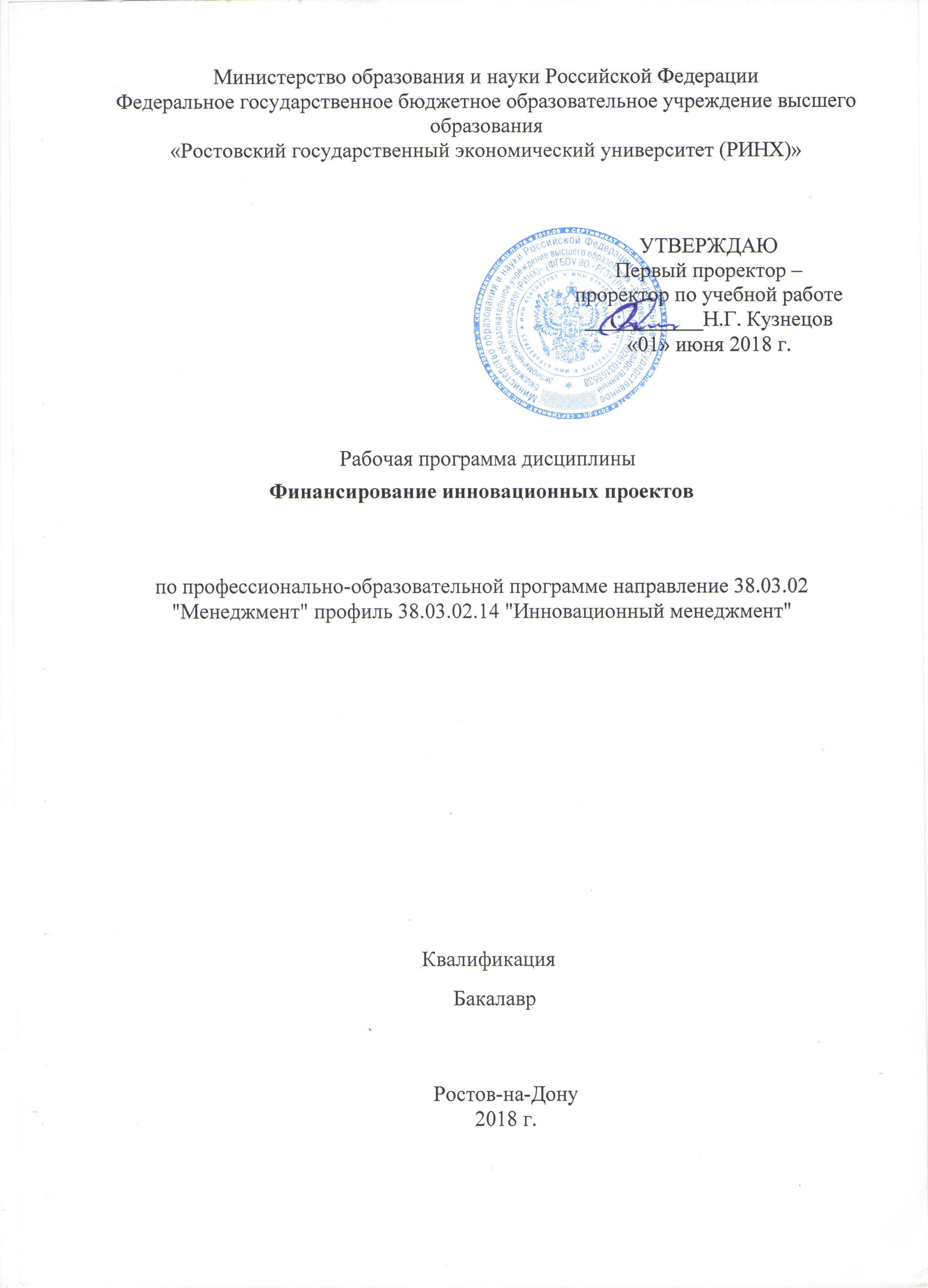 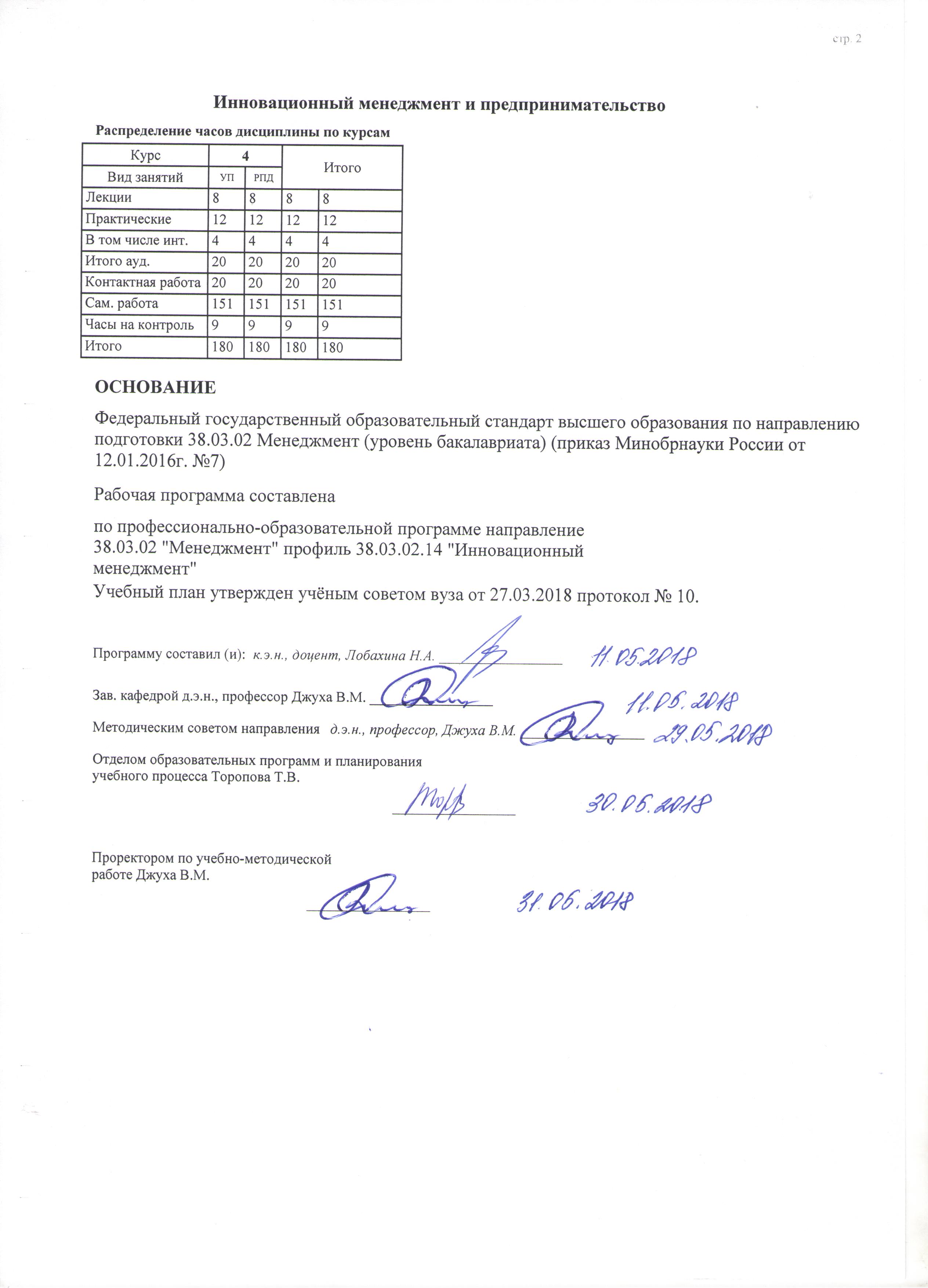 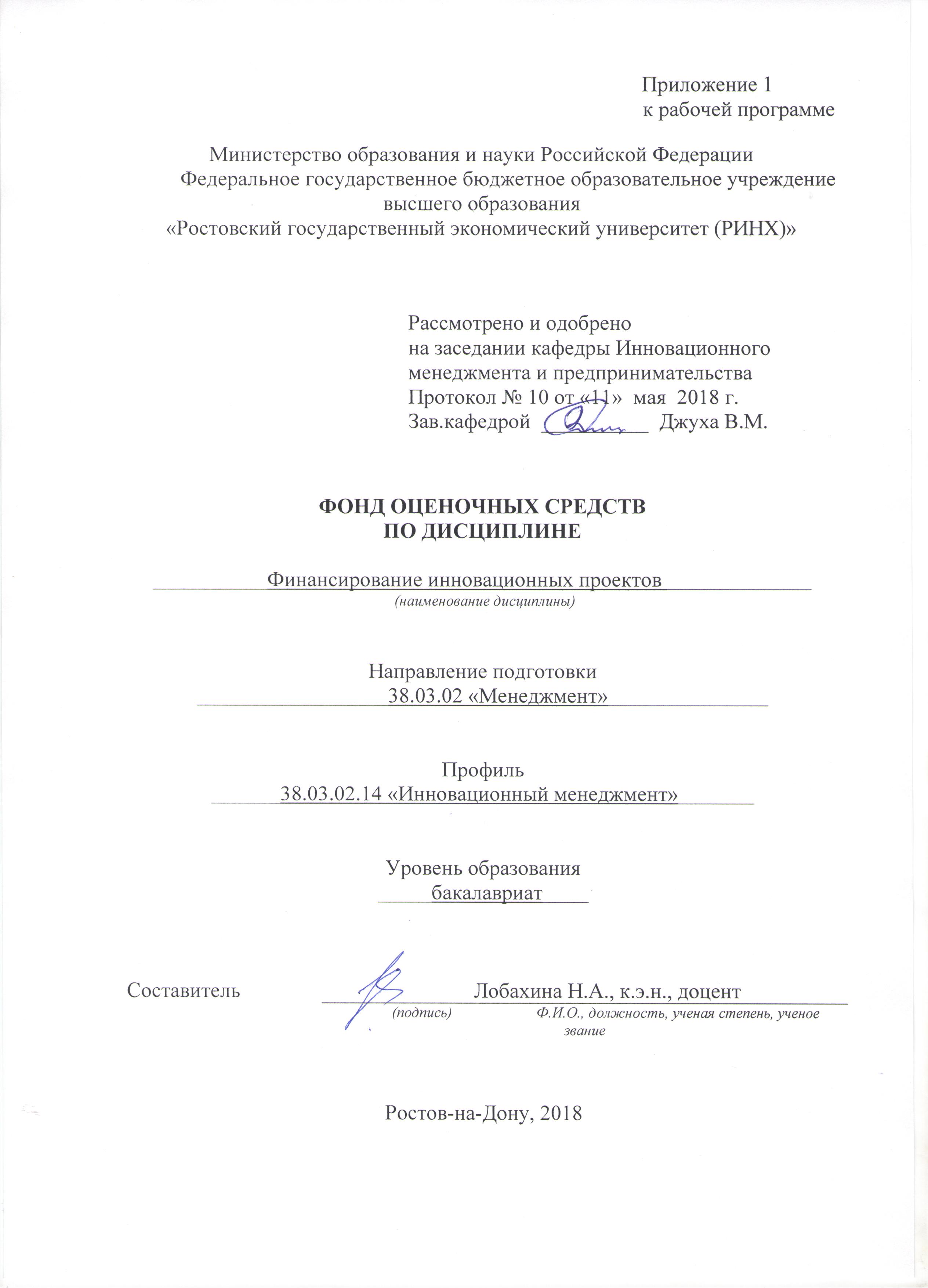 1 Перечень компетенций с указанием этапов их формирования в процессе освоения образовательной программыПеречень компетенций с указанием этапов их формирования представлен в п. 3. «Требования к результатам освоения дисциплины» рабочей программы дисциплины. 2 Описание показателей и критериев оценивания компетенций на различных этапах их формирования, описание шкал оценивания  2.1 Показатели и критерии оценивания компетенций:  2.2 Шкалы оценивания:   Текущий контроль успеваемости и промежуточная аттестация осуществляется в рамках накопительной балльно-рейтинговой системы в 100-балльной шкале:0-49 балов (неудовлетворительно)50-66 баллов (удовлетворительно)67-83 баллов (хорошо)84-100 баллов (отлично)3 Типовые контрольные задания или иные материалы, необходимые для оценки знаний, умений, навыков и (или) опыта деятельности, характеризующих этапы формирования компетенций в процессе освоения образовательной программыМинистерство образования и науки Российской ФедерацииФедеральное государственное бюджетное образовательное учреждение высшего образования«Ростовский государственный экономический университет (РИНХ)»Кафедра Инновационный менеджмент и предпринимательство(наименование кафедры)Вопросы к экзаменупо дисциплине  _________Финансирование инновационных проектов __________           (наименование дисциплины)Социально-экономическая сущность инновацийПравовое регулирование инновационной деятельности в РФПрограммы инновационного развития РФРаспределение доходов коммерческой организации от финансирования инновационных проектовИнновационный проект – организационная основа инновационной деятельностиКлассификация инновационных проектовЖизненный цикл (этапы) реализации инновационного проектаБизнес-план и технико-экономическое обоснование инновационного проекта Кадровый состав команды инновационного проекта, распределение полномочий и ответственностиСущность, виды и функции рынка инноваций Стратегический маркетинг инновацийБизнес-модель инновационного предприятияОценка потенциала и емкости рынкаМетоды анализа конкурентов Оценка и выявление целевой аудитории инновационного проектаСущность и виды инновационных стратегий фирмыФакторы инновационной привлекательности проектаМетоды компаундинга и дисконтирования (оценки временной стоимости денег)Динамические и статические методы оценки эффективности инновационных проектов Бюджетная эффективность и социальные результаты осуществления проектаМетоды оценки экономической эффективности проектаФинансы стартапа: модели монетизации ценностиОсновные подходы к оценке проектных рисковМеханизм качественного анализа проектных рисковОсновные группы мероприятий по минимизации проектных рисковМеханизм количественного анализа проектных рисков (методы) Анализ чувствительности критериев эффективности инновационного проектаАнализа сценариев инновационного проектаМетоды количественной оценки рисков проекта: метод достоверных эквивалентов и корректировки нормы дисконтаОсновные источники финансирования инновационных проектов (обзор) Экономическая сущность проектного финансирования инновацийАкционерное (корпоративное) финансирование инновационной деятельностиПрямое государственное финансирование НИОКР и инновационной деятельностиКосвенное государственное финансирование НИОКР и инновационной деятельностиПрямое инвестирование в инновационные предприятия на ранних стадиях развития: бизнес-ангелыИсточники формирования венчурных фондов. Виды инвестиций венчурных фондов.Отбор проектов для венчурного финансированияПрактика и перспективы развития венчурного бизнеса в РоссииКоммерческое финансирование инновационной деятельностиПитч для инвесторов: особенности представления презентации для привлечения инвестиций от различных инвесторовСоставитель ________________________ Н.А. Лобахина                                                                              (подпись)«____»__________________2018 г. Министерство образования и науки Российской ФедерацииФедеральное государственное бюджетное образовательное учреждение высшего образования«Ростовский государственный экономический университет (РИНХ)»Кафедра Инновационный менеджмент и предпринимательство(наименование кафедры)Вопросы для проведения опроса студентовпо дисциплине  _________Финансирование инновационных проектов __________           (наименование дисциплины)Социально-экономическая сущность инновацийПравовое регулирование инновационной деятельности в РФПрограммы инновационного развития РФРаспределение доходов коммерческой организации от финансирования инновационных проектовИнновационный проект – организационная основа инновационной деятельностиКлассификация инновационных проектовЖизненный цикл (этапы) реализации инновационного проектаБизнес-план и технико-экономическое обоснование инновационного проекта Кадровый состав команды инновационного проекта, распределение полномочий и ответственностиСущность, виды и функции рынка инноваций Стратегический маркетинг инновацийБизнес-модель инновационного предприятияОценка потенциала и емкости рынкаМетоды анализа конкурентов Оценка и выявление целевой аудитории инновационного проектаСущность и виды инновационных стратегий фирмыФакторы инновационной привлекательности проектаМетоды компаундинга и дисконтирования (оценки временной стоимости денег)Динамические и статические методы оценки эффективности инновационных проектов Бюджетная эффективность и социальные результаты осуществления проектаМетоды оценки экономической эффективности проектаФинансы стартапа: модели монетизации ценностиОсновные подходы к оценке проектных рисковМеханизм качественного анализа проектных рисковОсновные группы мероприятий по минимизации проектных рисковМеханизм количественного анализа проектных рисков (методы) Анализ чувствительности критериев эффективности инновационного проектаАнализа сценариев инновационного проектаМетоды количественной оценки рисков проекта: метод достоверных эквивалентов и корректировки нормы дисконтаОсновные источники финансирования инновационных проектов (обзор) Экономическая сущность проектного финансирования инновацийАкционерное (корпоративное) финансирование инновационной деятельностиПрямое государственное финансирование НИОКР и инновационной деятельностиКосвенное государственное финансирование НИОКР и инновационной деятельностиПрямое инвестирование в инновационные предприятия на ранних стадиях развития: бизнес-ангелыИсточники формирования венчурных фондов. Виды инвестиций венчурных фондов.Отбор проектов для венчурного финансированияПрактика и перспективы развития венчурного бизнеса в РоссииКоммерческое финансирование инновационной деятельностиПитч для инвесторов: особенности представления презентации для привлечения инвестиций от различных инвесторовКритерии оценки:  оценка «отлично» выставляется обучающемуся, если он перечисляет все существенные характеристики обозначенного в вопросе предмета и возможные варианты дальнейшего развития решения проблемы, если это возможно, а также максимально широко использует технические возможности программных продуктов и разнородные формы представления информации.оценка «хорошо», если обучающийся раскрыл только часть основных положений вопроса, продемонстрировал неточность в представлениях о предмете вопросаоценка «удовлетворительно», если обучающийся обозначил общую траекторию ответа, но не смог конкретизировать основные компонентыоценка «неудовлетворительно», если обучающийся не продемонстрировал знаний основных понятий, представлений об изучаемом предмете.Составители ________________________ Н.А. Лобахина                                                                       (подпись)                 «____»__________________2018г. Министерство образования и науки Российской ФедерацииФедеральное государственное бюджетное образовательное учреждение высшего образования«Ростовский государственный экономический университет (РИНХ)»Кафедра Инновационный менеджмент и предпринимательство          (наименование кафедры)Деловая (ролевая) играпо дисциплине  _________Финансирование инновационных проектов __________                                       (наименование дисциплины)1 Тема (проблема, ситуация)  Выявление и анализ рисков реализации инвестиционного проекта и разработка предложений по их снижению. 2 Концепция игры Выполнение анализа бизнес-плана, представленного предприятием профессиональному инвестору (банку-кредитору), с целью получения средств для практической реализации инвестиционного проекта.Проведение данной игры необходимо для формирования у ее участников навыков самостоятельного выполнения анализа бизнес-планов практической реализации инвестиционных проектов. Освоение методики качественного анализа бизнес-плана позволяет участникам в дальнейшем, при разработке бизнес-планов в своих компаниях, видеть их "глазами профессионального инвестора" и оценивать с его позиций, что позволит своевременно обнаруживать ошибки и недостатки в разрабатываемой документации и самостоятельно их исправлять, не ожидая замечаний сторонних экспертов. Реализация данного подхода позволяет компании-разработчику бизнес-плана не только сделать его качественно и найти заинтересованного инвестора или кредитора, но и что не менее важно — получить деньги на приемлемых для себя условиях. 3 Роли: Состав учебной группы разбивается на группы (команды) играющих, каждая из которых получает для анализа экземпляр одного и того же бизнес-плана. Каждая группа играющих самостоятельно организует свою работу, в рамках установленного регламента игры, и распределяет роли между ее участниками. Для выполнения анализа достаточно использовать обычный электронный калькулятор;  4 Ожидаемый(е)  результат (ы)Разработка каждой группой предложений по снижению риска вложения средств в инвестиционный проект 5 Программа проведения ДИОзнакомление участников с сущностью игры, целью и решаемыми задачами;Обучение участников разработке и анализу бизнес-плана реализации инвестиционного проекта; Распределение обучаемых на группы. Выдача каждой из бизнес-плана для анализа. Инструктаж группы преподавателем-администратором игры, постановка перед группой цели анализа и задач. Распределение ролей в каждой из групп. Выдача задания по ознакомлению с бизнес-планом;Выполнение группами задания по анализу факторов риска финансирования (кредитования) инвестиционного проекта на основании информации, представленной в бизнес-плане.Обсуждение группами полученных результатов, подготовка сводных замечаний и заполнение специального формуляра. Сдача заключения администратору; Совместное обсуждение полученных результатов по каждому фактору участниками всех групп;Разработка каждой группой предложений по снижению риска вложения средств в инвестиционный проект;Совместное обсуждение результатов, полученных группами. Подведение итогов игры преподавателями, оценка действий групп и участников.Критерии оценивания:   оценка «отлично» - изложенный материал фактически верен, наличие глубоких исчерпывающих знаний в объеме затрагиваемых деловой игрой вопросов дисциплины; правильные, уверенные действия по применению полученных знаний на практике, грамотное и логически стройное изложение материала при обосновании своего мнения, усвоение основной и знакомство с дополнительной литературой; оценка «хорошо» - наличие твердых и достаточно полных знаний в объеме затрагиваемых деловой игрой вопросов дисциплины; правильные действия по применению знаний на практике, четкое изложение материала, допускаются отдельные логические и стилистические погрешности;оценка «удовлетворительно»  - наличие твердых знаний в объеме затрагиваемых деловой игрой вопросов дисциплины, изложение ответов с отдельными ошибками, уверенно исправленными после дополнительных вопросов; правильные в целом действия по применению знаний на практике; оценка «неудовлетворительно» - ответы не связаны с вопросами, наличие грубых ошибок в ответе, непонимание сущности излагаемого вопроса, неумение применять знания на практике, неуверенность и неточность ответов на дополнительные и наводящие вопросы. Составитель ________________________ Н.А. Лобахина                                                                               (подпись)«____»__________________20     г. Министерство образования и науки Российской ФедерацииФедеральное государственное бюджетное образовательное учреждение высшего образования«Ростовский государственный экономический университет (РИНХ)»Кафедра Инновационный менеджмент и предпринимательство (наименование кафедры)Темы докладовпо дисциплине  _________Финансирование инновационных проектов __________                                       (наименование дисциплины)1. Внутренние и внешние источники финансирования инновационных проектов.2. Привлеченные и заемные источники финансирования инновационных проектов.3.Основные методы финансирования инновационных проектов: преимущества и недостатки.4. Специфика проектного финансирования: преимущества и недостатки.5. Роль прибыли в финансировании инновационных проектов.6. Государственное финансирование инновационной деятельности.7. Рынок ценных бумаг как альтернативный источник финансирования проектов.8. Кредитное финансирование как метод привлечения инвестиционных ресурсов.9.Структура источников финансирования инновационных проектов на предприятии и её оптимизация.10. Цена источников финансирования инновационной деятельности как цена капитала.11. Ипотека как источник финансирования инновационных проектов.12. Социальные результаты реализации инновационного проекта.13. Лизинг как форма финансирования инновационных проектов.14.Меры Правительства РФ для поддержания развития проектного финансирования инноваций.15.Организационные формы объединения свободных ресурсов коллективных инвесторов.16. Финансирование портфельного инвестирования.17. Финансирование венчурных проектов.18. Основные стратегии финансирования проектов.19. Иностранные инвестиции как источник финансирования инновационных проектов.20. Страхование инновационных проектов.21. Инвестиционная привлекательность отраслей и регионов.22. Государственное регулирование инновационных проектов.23. Инновационные риски, их виды, способы снижения рисков.24. Акционерное финансирование инновационных проектов.25. Заемное финансирование инноваций.26. Структура инновационного рынка России.27. Бизнес-план инновационного проекта.28. Свободные экономические зоны как инструмент привлечения инвестиций в инновации в РФ.29. Структура инвестиционного рынка инноваций развитых стран.30. Структура инвестиционного рынка инноваций развивающихся стран.31. Модель «открытых инноваций».32. «Старт-ап» (start up) и роль данного типа компаний в инновационном процессе.33. Национальная инновационная инфраструктура.34. Моделирование инновационного проекта.Критерии оценки:  оценка «отлично» выставляется обучающемуся, если он перечисляет все существенные характеристики обозначенного в вопросе предмета и возможные варианты дальнейшего развития решения проблемы, если это возможно, а также максимально широко использует технические возможности программных продуктов и разнородные формы представления информации.оценка «хорошо», если обучающийся раскрыл только часть основных положений вопроса, продемонстрировал неточность в представлениях о предмете вопросаоценка «удовлетворительно», если обучающийся обозначил общую траекторию ответа, но не смог конкретизировать основные компонентыоценка «неудовлетворительно», если обучающийся не продемонстрировал знаний основных понятий, представлений об изучаемом предмете.Составители ________________________ Н.А. Лобахина                                                                       (подпись)                 «____»__________________2018г. 4 Методические материалы, определяющие процедуры оценивания знаний, умений, навыков и (или) опыта деятельности, характеризующих этапы формирования компетенцийПроцедуры оценивания включают в себя текущий контроль и промежуточную аттестацию.Текущий контроль успеваемости проводится с использованием оценочных средств, представленных в п. 3 данного приложения. Результаты текущего контроля доводятся до сведения студентов до промежуточной аттестации.   	Промежуточная аттестация проводится в форме экзамена Экзамен проводится по расписанию экзаменационной сессии в письменном виде. Количество вопросов в экзаменационном задании – 2.  Проверка ответов и объявление результатов производится в день экзамена.  Результаты аттестации заносятся в экзаменационную ведомость и зачетную книжку студента. Студенты, не прошедшие промежуточную аттестацию по графику сессии, должны ликвидировать задолженность в установленном порядке.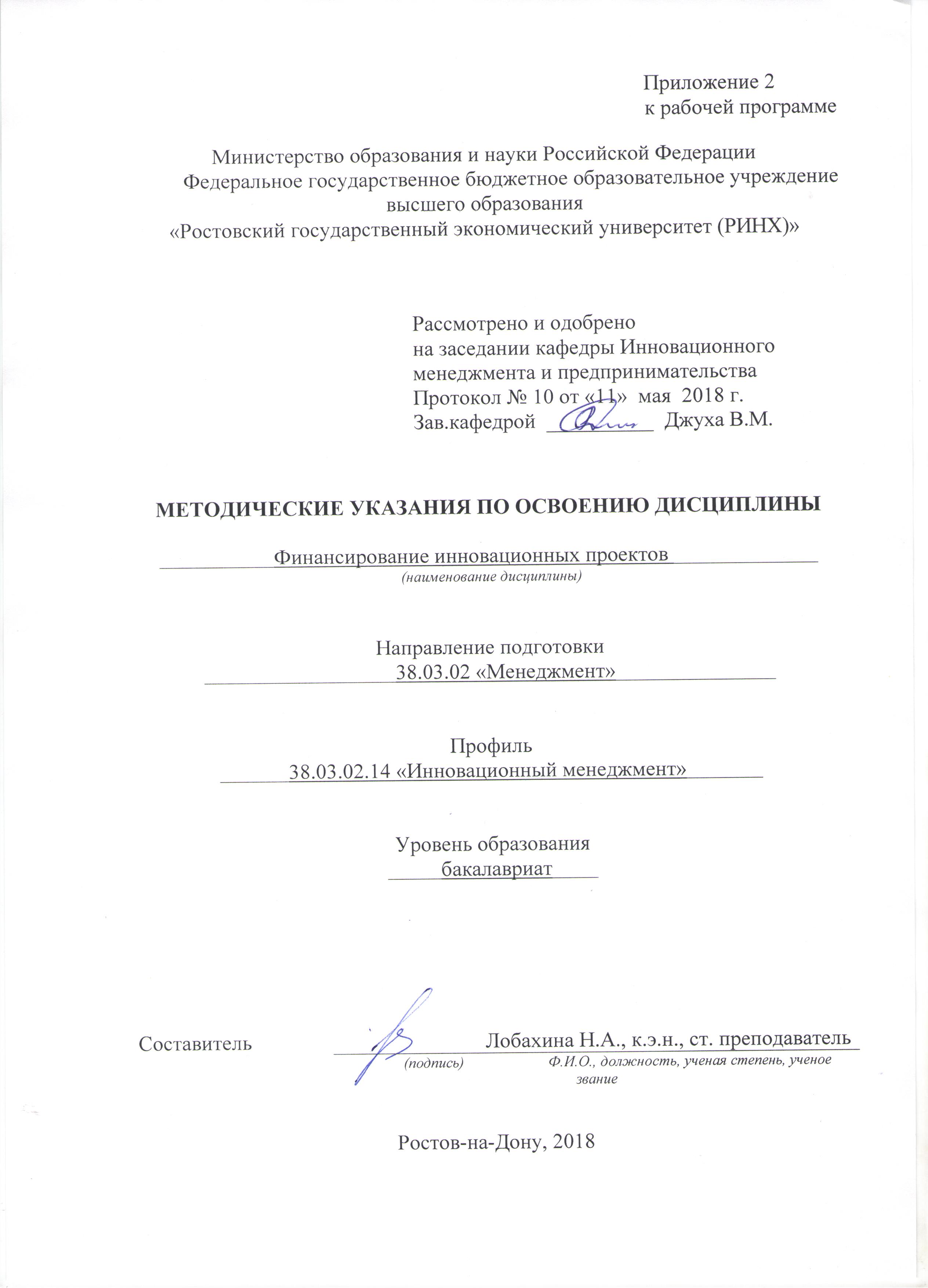 Методические  указания  по  освоению  дисциплины  «Финансирование инновационных проектов»  адресованы  студентам  всех форм обучения.  Учебным планом по направлению подготовки «Менеджмент» предусмотрены следующие виды занятий:- лекции;- практические занятия.В ходе лекционных занятий рассматриваются теоретические и законодательные основы финансирования инновационных проектов, применения их в предпринимательской деятельности, использования методов и процедур привлечения финансовых ресурсов на современных инновационных предприятиях и в организациях, даются  рекомендации для самостоятельной работы и подготовке к практическим занятиям. В ходе практических занятий углубляются и закрепляются знания студентов  по  ряду  рассмотренных  на  лекциях  вопросов,  развиваются навыки  самостоятельной работе над учебником, научной литературой, профильными периодическими изданиями, интернет-ресурсами.При подготовке к практическим занятиям каждый студент должен:  – изучить рекомендованную учебную литературу;  – изучить конспекты лекций;  – подготовить ответы на все вопросы по изучаемой теме;  –письменно решить домашнее задание, рекомендованные преподавателем при изучении каждой темы.    По согласованию с  преподавателем  студент  может  подготовить реферат, доклад или сообщение по теме занятия. В процессе подготовки к практическим занятиям студенты  могут  воспользоваться  консультациями преподавателя.  Вопросы, не  рассмотренные  на  лекциях  и  практических занятиях, должны  быть  изучены  студентами  в  ходе  самостоятельной  работы. Контроль  самостоятельной  работы  студентов  над  учебной  программой курса  осуществляется  в  ходе   занятий методом  устного опроса  или  посредством  тестирования.  В  ходе  самостоятельной  работы  каждый  студент  обязан  прочитать  основную  и  по  возможности  дополнительную  литературу  по  изучаемой  теме,  дополнить  конспекты лекций  недостающим  материалом,  выписками  из  рекомендованных первоисточников.  Выделить  непонятные  термины,  найти  их  значение  в энциклопедических словарях.  При  реализации  различных  видов  учебной  работы  используются разнообразные (в т.ч. интерактивные) методы обучения, в частности:   - интерактивная доска для подготовки и проведения лекционных и семинарских занятий.  Для подготовки к занятиям, текущему контролю и промежуточной аттестации  студенты  могут  воспользоваться электронной библиотекой ВУЗа http://library.rsue.ru/ . Также обучающиеся могут  взять  на  дом необходимую  литературу  на  абонементе  вузовской библиотеки или воспользоваться читальными залами вуза.  УП: z38.03.02.14_1.plxУП: z38.03.02.14_1.plxУП: z38.03.02.14_1.plxстр. 3стр. 3Визирование РПД для исполнения в очередном учебном годуВизирование РПД для исполнения в очередном учебном годуОтдел образовательных программ и планирования учебного процесса Торопова Т.В. __________Рабочая программа пересмотрена, обсуждена и одобрена для исполнения в 2019-2020 учебном году на заседании кафедры Инновационный менеджмент и предпринимательствоЗав. кафедрой д.э.н., профессор Джуха В.М. _________________Программу составил(и):  к.э.н., доцент, Лобахина Н.А. _________________Отдел образовательных программ и планирования учебного процесса Торопова Т.В. __________Рабочая программа пересмотрена, обсуждена и одобрена для исполнения в 2019-2020 учебном году на заседании кафедры Инновационный менеджмент и предпринимательствоЗав. кафедрой д.э.н., профессор Джуха В.М. _________________Программу составил(и):  к.э.н., доцент, Лобахина Н.А. _________________Отдел образовательных программ и планирования учебного процесса Торопова Т.В. __________Рабочая программа пересмотрена, обсуждена и одобрена для исполнения в 2019-2020 учебном году на заседании кафедры Инновационный менеджмент и предпринимательствоЗав. кафедрой д.э.н., профессор Джуха В.М. _________________Программу составил(и):  к.э.н., доцент, Лобахина Н.А. _________________Отдел образовательных программ и планирования учебного процесса Торопова Т.В. __________Рабочая программа пересмотрена, обсуждена и одобрена для исполнения в 2019-2020 учебном году на заседании кафедры Инновационный менеджмент и предпринимательствоЗав. кафедрой д.э.н., профессор Джуха В.М. _________________Программу составил(и):  к.э.н., доцент, Лобахина Н.А. _________________Отдел образовательных программ и планирования учебного процесса Торопова Т.В. __________Рабочая программа пересмотрена, обсуждена и одобрена для исполнения в 2019-2020 учебном году на заседании кафедры Инновационный менеджмент и предпринимательствоЗав. кафедрой д.э.н., профессор Джуха В.М. _________________Программу составил(и):  к.э.н., доцент, Лобахина Н.А. _________________Визирование РПД для исполнения в очередном учебном годуВизирование РПД для исполнения в очередном учебном годуОтдел образовательных программ и планирования учебного процесса Торопова Т.В. __________Рабочая программа пересмотрена, обсуждена и одобрена для исполнения в 2020-2021 учебном году на заседании кафедры Инновационный менеджмент и предпринимательствоЗав. кафедрой д.э.н., профессор Джуха В.М. _________________Программу составил(и):  к.э.н., доцент, Лобахина Н.А. _________________Отдел образовательных программ и планирования учебного процесса Торопова Т.В. __________Рабочая программа пересмотрена, обсуждена и одобрена для исполнения в 2020-2021 учебном году на заседании кафедры Инновационный менеджмент и предпринимательствоЗав. кафедрой д.э.н., профессор Джуха В.М. _________________Программу составил(и):  к.э.н., доцент, Лобахина Н.А. _________________Отдел образовательных программ и планирования учебного процесса Торопова Т.В. __________Рабочая программа пересмотрена, обсуждена и одобрена для исполнения в 2020-2021 учебном году на заседании кафедры Инновационный менеджмент и предпринимательствоЗав. кафедрой д.э.н., профессор Джуха В.М. _________________Программу составил(и):  к.э.н., доцент, Лобахина Н.А. _________________Отдел образовательных программ и планирования учебного процесса Торопова Т.В. __________Рабочая программа пересмотрена, обсуждена и одобрена для исполнения в 2020-2021 учебном году на заседании кафедры Инновационный менеджмент и предпринимательствоЗав. кафедрой д.э.н., профессор Джуха В.М. _________________Программу составил(и):  к.э.н., доцент, Лобахина Н.А. _________________Отдел образовательных программ и планирования учебного процесса Торопова Т.В. __________Рабочая программа пересмотрена, обсуждена и одобрена для исполнения в 2020-2021 учебном году на заседании кафедры Инновационный менеджмент и предпринимательствоЗав. кафедрой д.э.н., профессор Джуха В.М. _________________Программу составил(и):  к.э.н., доцент, Лобахина Н.А. _________________Визирование РПД для исполнения в очередном учебном годуВизирование РПД для исполнения в очередном учебном годуОтдел образовательных программ и планирования учебного процесса Торопова Т.В. __________Рабочая программа пересмотрена, обсуждена и одобрена для исполнения в 2021-2022 учебном году на заседании кафедры Инновационный менеджмент и предпринимательствоЗав. кафедрой: д.э.н., профессор Джуха В.М. _________________Программу составил(и):  к.э.н., доцент, Лобахина Н.А. _________________Отдел образовательных программ и планирования учебного процесса Торопова Т.В. __________Рабочая программа пересмотрена, обсуждена и одобрена для исполнения в 2021-2022 учебном году на заседании кафедры Инновационный менеджмент и предпринимательствоЗав. кафедрой: д.э.н., профессор Джуха В.М. _________________Программу составил(и):  к.э.н., доцент, Лобахина Н.А. _________________Отдел образовательных программ и планирования учебного процесса Торопова Т.В. __________Рабочая программа пересмотрена, обсуждена и одобрена для исполнения в 2021-2022 учебном году на заседании кафедры Инновационный менеджмент и предпринимательствоЗав. кафедрой: д.э.н., профессор Джуха В.М. _________________Программу составил(и):  к.э.н., доцент, Лобахина Н.А. _________________Отдел образовательных программ и планирования учебного процесса Торопова Т.В. __________Рабочая программа пересмотрена, обсуждена и одобрена для исполнения в 2021-2022 учебном году на заседании кафедры Инновационный менеджмент и предпринимательствоЗав. кафедрой: д.э.н., профессор Джуха В.М. _________________Программу составил(и):  к.э.н., доцент, Лобахина Н.А. _________________Отдел образовательных программ и планирования учебного процесса Торопова Т.В. __________Рабочая программа пересмотрена, обсуждена и одобрена для исполнения в 2021-2022 учебном году на заседании кафедры Инновационный менеджмент и предпринимательствоЗав. кафедрой: д.э.н., профессор Джуха В.М. _________________Программу составил(и):  к.э.н., доцент, Лобахина Н.А. _________________Визирование РПД для исполнения в очередном учебном годуВизирование РПД для исполнения в очередном учебном годуОтдел образовательных программ и планирования учебного процесса Торопова Т.В. __________Рабочая программа пересмотрена, обсуждена и одобрена для исполнения в 2022-2023 учебном году на заседании кафедры Инновационный менеджмент и предпринимательствоЗав. кафедрой: д.э.н., профессор Джуха В.М. _________________Программу составил(и):  к.э.н., доцент, Лобахина Н.А. _________________Отдел образовательных программ и планирования учебного процесса Торопова Т.В. __________Рабочая программа пересмотрена, обсуждена и одобрена для исполнения в 2022-2023 учебном году на заседании кафедры Инновационный менеджмент и предпринимательствоЗав. кафедрой: д.э.н., профессор Джуха В.М. _________________Программу составил(и):  к.э.н., доцент, Лобахина Н.А. _________________Отдел образовательных программ и планирования учебного процесса Торопова Т.В. __________Рабочая программа пересмотрена, обсуждена и одобрена для исполнения в 2022-2023 учебном году на заседании кафедры Инновационный менеджмент и предпринимательствоЗав. кафедрой: д.э.н., профессор Джуха В.М. _________________Программу составил(и):  к.э.н., доцент, Лобахина Н.А. _________________Отдел образовательных программ и планирования учебного процесса Торопова Т.В. __________Рабочая программа пересмотрена, обсуждена и одобрена для исполнения в 2022-2023 учебном году на заседании кафедры Инновационный менеджмент и предпринимательствоЗав. кафедрой: д.э.н., профессор Джуха В.М. _________________Программу составил(и):  к.э.н., доцент, Лобахина Н.А. _________________Отдел образовательных программ и планирования учебного процесса Торопова Т.В. __________Рабочая программа пересмотрена, обсуждена и одобрена для исполнения в 2022-2023 учебном году на заседании кафедры Инновационный менеджмент и предпринимательствоЗав. кафедрой: д.э.н., профессор Джуха В.М. _________________Программу составил(и):  к.э.н., доцент, Лобахина Н.А. _________________УП: z38.03.02.14_1.plxУП: z38.03.02.14_1.plxУП: z38.03.02.14_1.plxУП: z38.03.02.14_1.plxУП: z38.03.02.14_1.plxстр. 41. ЦЕЛИ ОСВОЕНИЯ ДИСЦИПЛИНЫ1. ЦЕЛИ ОСВОЕНИЯ ДИСЦИПЛИНЫ1. ЦЕЛИ ОСВОЕНИЯ ДИСЦИПЛИНЫ1. ЦЕЛИ ОСВОЕНИЯ ДИСЦИПЛИНЫ1. ЦЕЛИ ОСВОЕНИЯ ДИСЦИПЛИНЫ1. ЦЕЛИ ОСВОЕНИЯ ДИСЦИПЛИНЫ1. ЦЕЛИ ОСВОЕНИЯ ДИСЦИПЛИНЫ1. ЦЕЛИ ОСВОЕНИЯ ДИСЦИПЛИНЫ1. ЦЕЛИ ОСВОЕНИЯ ДИСЦИПЛИНЫ1. ЦЕЛИ ОСВОЕНИЯ ДИСЦИПЛИНЫ1. ЦЕЛИ ОСВОЕНИЯ ДИСЦИПЛИНЫ1. ЦЕЛИ ОСВОЕНИЯ ДИСЦИПЛИНЫ1.1Цель изучения дисциплины: формирование у студентов необходимых знаний и квалификации в области экономической и финансовой оценки инновационных проектов, управления источниками их финансирования.Цель изучения дисциплины: формирование у студентов необходимых знаний и квалификации в области экономической и финансовой оценки инновационных проектов, управления источниками их финансирования.Цель изучения дисциплины: формирование у студентов необходимых знаний и квалификации в области экономической и финансовой оценки инновационных проектов, управления источниками их финансирования.Цель изучения дисциплины: формирование у студентов необходимых знаний и квалификации в области экономической и финансовой оценки инновационных проектов, управления источниками их финансирования.Цель изучения дисциплины: формирование у студентов необходимых знаний и квалификации в области экономической и финансовой оценки инновационных проектов, управления источниками их финансирования.Цель изучения дисциплины: формирование у студентов необходимых знаний и квалификации в области экономической и финансовой оценки инновационных проектов, управления источниками их финансирования.Цель изучения дисциплины: формирование у студентов необходимых знаний и квалификации в области экономической и финансовой оценки инновационных проектов, управления источниками их финансирования.Цель изучения дисциплины: формирование у студентов необходимых знаний и квалификации в области экономической и финансовой оценки инновационных проектов, управления источниками их финансирования.Цель изучения дисциплины: формирование у студентов необходимых знаний и квалификации в области экономической и финансовой оценки инновационных проектов, управления источниками их финансирования.Цель изучения дисциплины: формирование у студентов необходимых знаний и квалификации в области экономической и финансовой оценки инновационных проектов, управления источниками их финансирования.Цель изучения дисциплины: формирование у студентов необходимых знаний и квалификации в области экономической и финансовой оценки инновационных проектов, управления источниками их финансирования.1.2Задачи изучения дисциплины: определить сущность инновационных проектов, цели, задачи и эффективность их финансирования в системе управления финансами компании; дать представление об основных видах инновационных проектов и их особенностях в системе управления инвестиционной деятельностью; закрепить навыки анализа и выбора показателей финансовой оценки инновационных проектов; сформировать практические навыки принятия управленческих решений в области финансирования инновационных проектов, определения объемов, форм, методов,  источников их финансирования и их структуры, методов ее оптимизации.Задачи изучения дисциплины: определить сущность инновационных проектов, цели, задачи и эффективность их финансирования в системе управления финансами компании; дать представление об основных видах инновационных проектов и их особенностях в системе управления инвестиционной деятельностью; закрепить навыки анализа и выбора показателей финансовой оценки инновационных проектов; сформировать практические навыки принятия управленческих решений в области финансирования инновационных проектов, определения объемов, форм, методов,  источников их финансирования и их структуры, методов ее оптимизации.Задачи изучения дисциплины: определить сущность инновационных проектов, цели, задачи и эффективность их финансирования в системе управления финансами компании; дать представление об основных видах инновационных проектов и их особенностях в системе управления инвестиционной деятельностью; закрепить навыки анализа и выбора показателей финансовой оценки инновационных проектов; сформировать практические навыки принятия управленческих решений в области финансирования инновационных проектов, определения объемов, форм, методов,  источников их финансирования и их структуры, методов ее оптимизации.Задачи изучения дисциплины: определить сущность инновационных проектов, цели, задачи и эффективность их финансирования в системе управления финансами компании; дать представление об основных видах инновационных проектов и их особенностях в системе управления инвестиционной деятельностью; закрепить навыки анализа и выбора показателей финансовой оценки инновационных проектов; сформировать практические навыки принятия управленческих решений в области финансирования инновационных проектов, определения объемов, форм, методов,  источников их финансирования и их структуры, методов ее оптимизации.Задачи изучения дисциплины: определить сущность инновационных проектов, цели, задачи и эффективность их финансирования в системе управления финансами компании; дать представление об основных видах инновационных проектов и их особенностях в системе управления инвестиционной деятельностью; закрепить навыки анализа и выбора показателей финансовой оценки инновационных проектов; сформировать практические навыки принятия управленческих решений в области финансирования инновационных проектов, определения объемов, форм, методов,  источников их финансирования и их структуры, методов ее оптимизации.Задачи изучения дисциплины: определить сущность инновационных проектов, цели, задачи и эффективность их финансирования в системе управления финансами компании; дать представление об основных видах инновационных проектов и их особенностях в системе управления инвестиционной деятельностью; закрепить навыки анализа и выбора показателей финансовой оценки инновационных проектов; сформировать практические навыки принятия управленческих решений в области финансирования инновационных проектов, определения объемов, форм, методов,  источников их финансирования и их структуры, методов ее оптимизации.Задачи изучения дисциплины: определить сущность инновационных проектов, цели, задачи и эффективность их финансирования в системе управления финансами компании; дать представление об основных видах инновационных проектов и их особенностях в системе управления инвестиционной деятельностью; закрепить навыки анализа и выбора показателей финансовой оценки инновационных проектов; сформировать практические навыки принятия управленческих решений в области финансирования инновационных проектов, определения объемов, форм, методов,  источников их финансирования и их структуры, методов ее оптимизации.Задачи изучения дисциплины: определить сущность инновационных проектов, цели, задачи и эффективность их финансирования в системе управления финансами компании; дать представление об основных видах инновационных проектов и их особенностях в системе управления инвестиционной деятельностью; закрепить навыки анализа и выбора показателей финансовой оценки инновационных проектов; сформировать практические навыки принятия управленческих решений в области финансирования инновационных проектов, определения объемов, форм, методов,  источников их финансирования и их структуры, методов ее оптимизации.Задачи изучения дисциплины: определить сущность инновационных проектов, цели, задачи и эффективность их финансирования в системе управления финансами компании; дать представление об основных видах инновационных проектов и их особенностях в системе управления инвестиционной деятельностью; закрепить навыки анализа и выбора показателей финансовой оценки инновационных проектов; сформировать практические навыки принятия управленческих решений в области финансирования инновационных проектов, определения объемов, форм, методов,  источников их финансирования и их структуры, методов ее оптимизации.Задачи изучения дисциплины: определить сущность инновационных проектов, цели, задачи и эффективность их финансирования в системе управления финансами компании; дать представление об основных видах инновационных проектов и их особенностях в системе управления инвестиционной деятельностью; закрепить навыки анализа и выбора показателей финансовой оценки инновационных проектов; сформировать практические навыки принятия управленческих решений в области финансирования инновационных проектов, определения объемов, форм, методов,  источников их финансирования и их структуры, методов ее оптимизации.Задачи изучения дисциплины: определить сущность инновационных проектов, цели, задачи и эффективность их финансирования в системе управления финансами компании; дать представление об основных видах инновационных проектов и их особенностях в системе управления инвестиционной деятельностью; закрепить навыки анализа и выбора показателей финансовой оценки инновационных проектов; сформировать практические навыки принятия управленческих решений в области финансирования инновационных проектов, определения объемов, форм, методов,  источников их финансирования и их структуры, методов ее оптимизации.2. МЕСТО ДИСЦИПЛИНЫ В СТРУКТУРЕ ОБРАЗОВАТЕЛЬНОЙ ПРОГРАММЫ2. МЕСТО ДИСЦИПЛИНЫ В СТРУКТУРЕ ОБРАЗОВАТЕЛЬНОЙ ПРОГРАММЫ2. МЕСТО ДИСЦИПЛИНЫ В СТРУКТУРЕ ОБРАЗОВАТЕЛЬНОЙ ПРОГРАММЫ2. МЕСТО ДИСЦИПЛИНЫ В СТРУКТУРЕ ОБРАЗОВАТЕЛЬНОЙ ПРОГРАММЫ2. МЕСТО ДИСЦИПЛИНЫ В СТРУКТУРЕ ОБРАЗОВАТЕЛЬНОЙ ПРОГРАММЫ2. МЕСТО ДИСЦИПЛИНЫ В СТРУКТУРЕ ОБРАЗОВАТЕЛЬНОЙ ПРОГРАММЫ2. МЕСТО ДИСЦИПЛИНЫ В СТРУКТУРЕ ОБРАЗОВАТЕЛЬНОЙ ПРОГРАММЫ2. МЕСТО ДИСЦИПЛИНЫ В СТРУКТУРЕ ОБРАЗОВАТЕЛЬНОЙ ПРОГРАММЫ2. МЕСТО ДИСЦИПЛИНЫ В СТРУКТУРЕ ОБРАЗОВАТЕЛЬНОЙ ПРОГРАММЫ2. МЕСТО ДИСЦИПЛИНЫ В СТРУКТУРЕ ОБРАЗОВАТЕЛЬНОЙ ПРОГРАММЫ2. МЕСТО ДИСЦИПЛИНЫ В СТРУКТУРЕ ОБРАЗОВАТЕЛЬНОЙ ПРОГРАММЫ2. МЕСТО ДИСЦИПЛИНЫ В СТРУКТУРЕ ОБРАЗОВАТЕЛЬНОЙ ПРОГРАММЫЦикл (раздел) ООП:Цикл (раздел) ООП:Цикл (раздел) ООП:Б1.В.ДВ.04Б1.В.ДВ.04Б1.В.ДВ.04Б1.В.ДВ.04Б1.В.ДВ.04Б1.В.ДВ.04Б1.В.ДВ.04Б1.В.ДВ.04Б1.В.ДВ.042.1Требования к предварительной подготовке обучающегося:Требования к предварительной подготовке обучающегося:Требования к предварительной подготовке обучающегося:Требования к предварительной подготовке обучающегося:Требования к предварительной подготовке обучающегося:Требования к предварительной подготовке обучающегося:Требования к предварительной подготовке обучающегося:Требования к предварительной подготовке обучающегося:Требования к предварительной подготовке обучающегося:Требования к предварительной подготовке обучающегося:Требования к предварительной подготовке обучающегося:2.1.1Необходимыми условиями для успешного освоения дисциплины являются навыки, знания и умения, полученные в результате изучения дисциплины: управление проектами, инновационный менеджментНеобходимыми условиями для успешного освоения дисциплины являются навыки, знания и умения, полученные в результате изучения дисциплины: управление проектами, инновационный менеджментНеобходимыми условиями для успешного освоения дисциплины являются навыки, знания и умения, полученные в результате изучения дисциплины: управление проектами, инновационный менеджментНеобходимыми условиями для успешного освоения дисциплины являются навыки, знания и умения, полученные в результате изучения дисциплины: управление проектами, инновационный менеджментНеобходимыми условиями для успешного освоения дисциплины являются навыки, знания и умения, полученные в результате изучения дисциплины: управление проектами, инновационный менеджментНеобходимыми условиями для успешного освоения дисциплины являются навыки, знания и умения, полученные в результате изучения дисциплины: управление проектами, инновационный менеджментНеобходимыми условиями для успешного освоения дисциплины являются навыки, знания и умения, полученные в результате изучения дисциплины: управление проектами, инновационный менеджментНеобходимыми условиями для успешного освоения дисциплины являются навыки, знания и умения, полученные в результате изучения дисциплины: управление проектами, инновационный менеджментНеобходимыми условиями для успешного освоения дисциплины являются навыки, знания и умения, полученные в результате изучения дисциплины: управление проектами, инновационный менеджментНеобходимыми условиями для успешного освоения дисциплины являются навыки, знания и умения, полученные в результате изучения дисциплины: управление проектами, инновационный менеджментНеобходимыми условиями для успешного освоения дисциплины являются навыки, знания и умения, полученные в результате изучения дисциплины: управление проектами, инновационный менеджмент2.2Дисциплины и практики, для которых освоение данной дисциплины (модуля) необходимо как предшествующее:Дисциплины и практики, для которых освоение данной дисциплины (модуля) необходимо как предшествующее:Дисциплины и практики, для которых освоение данной дисциплины (модуля) необходимо как предшествующее:Дисциплины и практики, для которых освоение данной дисциплины (модуля) необходимо как предшествующее:Дисциплины и практики, для которых освоение данной дисциплины (модуля) необходимо как предшествующее:Дисциплины и практики, для которых освоение данной дисциплины (модуля) необходимо как предшествующее:Дисциплины и практики, для которых освоение данной дисциплины (модуля) необходимо как предшествующее:Дисциплины и практики, для которых освоение данной дисциплины (модуля) необходимо как предшествующее:Дисциплины и практики, для которых освоение данной дисциплины (модуля) необходимо как предшествующее:Дисциплины и практики, для которых освоение данной дисциплины (модуля) необходимо как предшествующее:Дисциплины и практики, для которых освоение данной дисциплины (модуля) необходимо как предшествующее:2.2.1Управление инвестиционной деятельностьюУправление инвестиционной деятельностьюУправление инвестиционной деятельностьюУправление инвестиционной деятельностьюУправление инвестиционной деятельностьюУправление инвестиционной деятельностьюУправление инвестиционной деятельностьюУправление инвестиционной деятельностьюУправление инвестиционной деятельностьюУправление инвестиционной деятельностьюУправление инвестиционной деятельностью3. ТРЕБОВАНИЯ К РЕЗУЛЬТАТАМ ОСВОЕНИЯ ДИСЦИПЛИНЫ3. ТРЕБОВАНИЯ К РЕЗУЛЬТАТАМ ОСВОЕНИЯ ДИСЦИПЛИНЫ3. ТРЕБОВАНИЯ К РЕЗУЛЬТАТАМ ОСВОЕНИЯ ДИСЦИПЛИНЫ3. ТРЕБОВАНИЯ К РЕЗУЛЬТАТАМ ОСВОЕНИЯ ДИСЦИПЛИНЫ3. ТРЕБОВАНИЯ К РЕЗУЛЬТАТАМ ОСВОЕНИЯ ДИСЦИПЛИНЫ3. ТРЕБОВАНИЯ К РЕЗУЛЬТАТАМ ОСВОЕНИЯ ДИСЦИПЛИНЫ3. ТРЕБОВАНИЯ К РЕЗУЛЬТАТАМ ОСВОЕНИЯ ДИСЦИПЛИНЫ3. ТРЕБОВАНИЯ К РЕЗУЛЬТАТАМ ОСВОЕНИЯ ДИСЦИПЛИНЫ3. ТРЕБОВАНИЯ К РЕЗУЛЬТАТАМ ОСВОЕНИЯ ДИСЦИПЛИНЫ3. ТРЕБОВАНИЯ К РЕЗУЛЬТАТАМ ОСВОЕНИЯ ДИСЦИПЛИНЫ3. ТРЕБОВАНИЯ К РЕЗУЛЬТАТАМ ОСВОЕНИЯ ДИСЦИПЛИНЫ3. ТРЕБОВАНИЯ К РЕЗУЛЬТАТАМ ОСВОЕНИЯ ДИСЦИПЛИНЫПК-4: умением применять основные методы финансового менеджмента для оценки активов, управления оборотным капиталом, принятия инвестиционных решений, решений по финансированию, формированию дивидендной политики и структуры капитала, в том числе, при принятии решений, связанных с операциями на мировых рынках в условиях глобализацииПК-4: умением применять основные методы финансового менеджмента для оценки активов, управления оборотным капиталом, принятия инвестиционных решений, решений по финансированию, формированию дивидендной политики и структуры капитала, в том числе, при принятии решений, связанных с операциями на мировых рынках в условиях глобализацииПК-4: умением применять основные методы финансового менеджмента для оценки активов, управления оборотным капиталом, принятия инвестиционных решений, решений по финансированию, формированию дивидендной политики и структуры капитала, в том числе, при принятии решений, связанных с операциями на мировых рынках в условиях глобализацииПК-4: умением применять основные методы финансового менеджмента для оценки активов, управления оборотным капиталом, принятия инвестиционных решений, решений по финансированию, формированию дивидендной политики и структуры капитала, в том числе, при принятии решений, связанных с операциями на мировых рынках в условиях глобализацииПК-4: умением применять основные методы финансового менеджмента для оценки активов, управления оборотным капиталом, принятия инвестиционных решений, решений по финансированию, формированию дивидендной политики и структуры капитала, в том числе, при принятии решений, связанных с операциями на мировых рынках в условиях глобализацииПК-4: умением применять основные методы финансового менеджмента для оценки активов, управления оборотным капиталом, принятия инвестиционных решений, решений по финансированию, формированию дивидендной политики и структуры капитала, в том числе, при принятии решений, связанных с операциями на мировых рынках в условиях глобализацииПК-4: умением применять основные методы финансового менеджмента для оценки активов, управления оборотным капиталом, принятия инвестиционных решений, решений по финансированию, формированию дивидендной политики и структуры капитала, в том числе, при принятии решений, связанных с операциями на мировых рынках в условиях глобализацииПК-4: умением применять основные методы финансового менеджмента для оценки активов, управления оборотным капиталом, принятия инвестиционных решений, решений по финансированию, формированию дивидендной политики и структуры капитала, в том числе, при принятии решений, связанных с операциями на мировых рынках в условиях глобализацииПК-4: умением применять основные методы финансового менеджмента для оценки активов, управления оборотным капиталом, принятия инвестиционных решений, решений по финансированию, формированию дивидендной политики и структуры капитала, в том числе, при принятии решений, связанных с операциями на мировых рынках в условиях глобализацииПК-4: умением применять основные методы финансового менеджмента для оценки активов, управления оборотным капиталом, принятия инвестиционных решений, решений по финансированию, формированию дивидендной политики и структуры капитала, в том числе, при принятии решений, связанных с операциями на мировых рынках в условиях глобализацииПК-4: умением применять основные методы финансового менеджмента для оценки активов, управления оборотным капиталом, принятия инвестиционных решений, решений по финансированию, формированию дивидендной политики и структуры капитала, в том числе, при принятии решений, связанных с операциями на мировых рынках в условиях глобализацииПК-4: умением применять основные методы финансового менеджмента для оценки активов, управления оборотным капиталом, принятия инвестиционных решений, решений по финансированию, формированию дивидендной политики и структуры капитала, в том числе, при принятии решений, связанных с операциями на мировых рынках в условиях глобализацииЗнать:Знать:Знать:Знать:Знать:Знать:Знать:Знать:Знать:Знать:Знать:Знать:основные методы и инструменты финансового менеджмента для оценки активовосновные методы и инструменты финансового менеджмента для оценки активовосновные методы и инструменты финансового менеджмента для оценки активовосновные методы и инструменты финансового менеджмента для оценки активовосновные методы и инструменты финансового менеджмента для оценки активовосновные методы и инструменты финансового менеджмента для оценки активовосновные методы и инструменты финансового менеджмента для оценки активовосновные методы и инструменты финансового менеджмента для оценки активовосновные методы и инструменты финансового менеджмента для оценки активовосновные методы и инструменты финансового менеджмента для оценки активовосновные методы и инструменты финансового менеджмента для оценки активовосновные методы и инструменты финансового менеджмента для оценки активовУметь:Уметь:Уметь:Уметь:Уметь:Уметь:Уметь:Уметь:Уметь:Уметь:Уметь:Уметь:применять базовые методы и инструменты финансового менеджмента для оценки активов предприятияприменять базовые методы и инструменты финансового менеджмента для оценки активов предприятияприменять базовые методы и инструменты финансового менеджмента для оценки активов предприятияприменять базовые методы и инструменты финансового менеджмента для оценки активов предприятияприменять базовые методы и инструменты финансового менеджмента для оценки активов предприятияприменять базовые методы и инструменты финансового менеджмента для оценки активов предприятияприменять базовые методы и инструменты финансового менеджмента для оценки активов предприятияприменять базовые методы и инструменты финансового менеджмента для оценки активов предприятияприменять базовые методы и инструменты финансового менеджмента для оценки активов предприятияприменять базовые методы и инструменты финансового менеджмента для оценки активов предприятияприменять базовые методы и инструменты финансового менеджмента для оценки активов предприятияприменять базовые методы и инструменты финансового менеджмента для оценки активов предприятияВладеть:Владеть:Владеть:Владеть:Владеть:Владеть:Владеть:Владеть:Владеть:Владеть:Владеть:Владеть:инструментарием оценки активов предприятия, определения его стоимости в рамках затратного, сравнительного и доходного подходовинструментарием оценки активов предприятия, определения его стоимости в рамках затратного, сравнительного и доходного подходовинструментарием оценки активов предприятия, определения его стоимости в рамках затратного, сравнительного и доходного подходовинструментарием оценки активов предприятия, определения его стоимости в рамках затратного, сравнительного и доходного подходовинструментарием оценки активов предприятия, определения его стоимости в рамках затратного, сравнительного и доходного подходовинструментарием оценки активов предприятия, определения его стоимости в рамках затратного, сравнительного и доходного подходовинструментарием оценки активов предприятия, определения его стоимости в рамках затратного, сравнительного и доходного подходовинструментарием оценки активов предприятия, определения его стоимости в рамках затратного, сравнительного и доходного подходовинструментарием оценки активов предприятия, определения его стоимости в рамках затратного, сравнительного и доходного подходовинструментарием оценки активов предприятия, определения его стоимости в рамках затратного, сравнительного и доходного подходовинструментарием оценки активов предприятия, определения его стоимости в рамках затратного, сравнительного и доходного подходовинструментарием оценки активов предприятия, определения его стоимости в рамках затратного, сравнительного и доходного подходовПК-10: владением навыками количественного и качественного анализа информации при принятии управленческих решений, построения экономических, финансовых и организационно-управленческих моделей путем их адаптации к конкретным задачам управленияПК-10: владением навыками количественного и качественного анализа информации при принятии управленческих решений, построения экономических, финансовых и организационно-управленческих моделей путем их адаптации к конкретным задачам управленияПК-10: владением навыками количественного и качественного анализа информации при принятии управленческих решений, построения экономических, финансовых и организационно-управленческих моделей путем их адаптации к конкретным задачам управленияПК-10: владением навыками количественного и качественного анализа информации при принятии управленческих решений, построения экономических, финансовых и организационно-управленческих моделей путем их адаптации к конкретным задачам управленияПК-10: владением навыками количественного и качественного анализа информации при принятии управленческих решений, построения экономических, финансовых и организационно-управленческих моделей путем их адаптации к конкретным задачам управленияПК-10: владением навыками количественного и качественного анализа информации при принятии управленческих решений, построения экономических, финансовых и организационно-управленческих моделей путем их адаптации к конкретным задачам управленияПК-10: владением навыками количественного и качественного анализа информации при принятии управленческих решений, построения экономических, финансовых и организационно-управленческих моделей путем их адаптации к конкретным задачам управленияПК-10: владением навыками количественного и качественного анализа информации при принятии управленческих решений, построения экономических, финансовых и организационно-управленческих моделей путем их адаптации к конкретным задачам управленияПК-10: владением навыками количественного и качественного анализа информации при принятии управленческих решений, построения экономических, финансовых и организационно-управленческих моделей путем их адаптации к конкретным задачам управленияПК-10: владением навыками количественного и качественного анализа информации при принятии управленческих решений, построения экономических, финансовых и организационно-управленческих моделей путем их адаптации к конкретным задачам управленияПК-10: владением навыками количественного и качественного анализа информации при принятии управленческих решений, построения экономических, финансовых и организационно-управленческих моделей путем их адаптации к конкретным задачам управленияПК-10: владением навыками количественного и качественного анализа информации при принятии управленческих решений, построения экономических, финансовых и организационно-управленческих моделей путем их адаптации к конкретным задачам управленияЗнать:Знать:Знать:Знать:Знать:Знать:Знать:Знать:Знать:Знать:Знать:Знать:методы количественного и качественного анализа внешней и внутренней информации при принятии управленческих решенийметоды количественного и качественного анализа внешней и внутренней информации при принятии управленческих решенийметоды количественного и качественного анализа внешней и внутренней информации при принятии управленческих решенийметоды количественного и качественного анализа внешней и внутренней информации при принятии управленческих решенийметоды количественного и качественного анализа внешней и внутренней информации при принятии управленческих решенийметоды количественного и качественного анализа внешней и внутренней информации при принятии управленческих решенийметоды количественного и качественного анализа внешней и внутренней информации при принятии управленческих решенийметоды количественного и качественного анализа внешней и внутренней информации при принятии управленческих решенийметоды количественного и качественного анализа внешней и внутренней информации при принятии управленческих решенийметоды количественного и качественного анализа внешней и внутренней информации при принятии управленческих решенийметоды количественного и качественного анализа внешней и внутренней информации при принятии управленческих решенийметоды количественного и качественного анализа внешней и внутренней информации при принятии управленческих решенийУметь:Уметь:Уметь:Уметь:Уметь:Уметь:Уметь:Уметь:Уметь:Уметь:Уметь:Уметь:проводить количественный и качественный анализ внешней и внутренней информации при принятии управленческих решенийпроводить количественный и качественный анализ внешней и внутренней информации при принятии управленческих решенийпроводить количественный и качественный анализ внешней и внутренней информации при принятии управленческих решенийпроводить количественный и качественный анализ внешней и внутренней информации при принятии управленческих решенийпроводить количественный и качественный анализ внешней и внутренней информации при принятии управленческих решенийпроводить количественный и качественный анализ внешней и внутренней информации при принятии управленческих решенийпроводить количественный и качественный анализ внешней и внутренней информации при принятии управленческих решенийпроводить количественный и качественный анализ внешней и внутренней информации при принятии управленческих решенийпроводить количественный и качественный анализ внешней и внутренней информации при принятии управленческих решенийпроводить количественный и качественный анализ внешней и внутренней информации при принятии управленческих решенийпроводить количественный и качественный анализ внешней и внутренней информации при принятии управленческих решенийпроводить количественный и качественный анализ внешней и внутренней информации при принятии управленческих решенийВладеть:Владеть:Владеть:Владеть:Владеть:Владеть:Владеть:Владеть:Владеть:Владеть:Владеть:Владеть:инструментарием проведения количественного и качественного анализа внешней и внутренней информации при принятии управленческих решенийинструментарием проведения количественного и качественного анализа внешней и внутренней информации при принятии управленческих решенийинструментарием проведения количественного и качественного анализа внешней и внутренней информации при принятии управленческих решенийинструментарием проведения количественного и качественного анализа внешней и внутренней информации при принятии управленческих решенийинструментарием проведения количественного и качественного анализа внешней и внутренней информации при принятии управленческих решенийинструментарием проведения количественного и качественного анализа внешней и внутренней информации при принятии управленческих решенийинструментарием проведения количественного и качественного анализа внешней и внутренней информации при принятии управленческих решенийинструментарием проведения количественного и качественного анализа внешней и внутренней информации при принятии управленческих решенийинструментарием проведения количественного и качественного анализа внешней и внутренней информации при принятии управленческих решенийинструментарием проведения количественного и качественного анализа внешней и внутренней информации при принятии управленческих решенийинструментарием проведения количественного и качественного анализа внешней и внутренней информации при принятии управленческих решенийинструментарием проведения количественного и качественного анализа внешней и внутренней информации при принятии управленческих решенийПК-15: умением проводить анализ рыночных и специфических рисков для принятия управленческих решений, в том числе при принятии решений об инвестировании и финансированииПК-15: умением проводить анализ рыночных и специфических рисков для принятия управленческих решений, в том числе при принятии решений об инвестировании и финансированииПК-15: умением проводить анализ рыночных и специфических рисков для принятия управленческих решений, в том числе при принятии решений об инвестировании и финансированииПК-15: умением проводить анализ рыночных и специфических рисков для принятия управленческих решений, в том числе при принятии решений об инвестировании и финансированииПК-15: умением проводить анализ рыночных и специфических рисков для принятия управленческих решений, в том числе при принятии решений об инвестировании и финансированииПК-15: умением проводить анализ рыночных и специфических рисков для принятия управленческих решений, в том числе при принятии решений об инвестировании и финансированииПК-15: умением проводить анализ рыночных и специфических рисков для принятия управленческих решений, в том числе при принятии решений об инвестировании и финансированииПК-15: умением проводить анализ рыночных и специфических рисков для принятия управленческих решений, в том числе при принятии решений об инвестировании и финансированииПК-15: умением проводить анализ рыночных и специфических рисков для принятия управленческих решений, в том числе при принятии решений об инвестировании и финансированииПК-15: умением проводить анализ рыночных и специфических рисков для принятия управленческих решений, в том числе при принятии решений об инвестировании и финансированииПК-15: умением проводить анализ рыночных и специфических рисков для принятия управленческих решений, в том числе при принятии решений об инвестировании и финансированииПК-15: умением проводить анализ рыночных и специфических рисков для принятия управленческих решений, в том числе при принятии решений об инвестировании и финансированииЗнать:Знать:Знать:Знать:Знать:Знать:Знать:Знать:Знать:Знать:Знать:Знать:методы анализа рисков деятельности предприятия для принятия управленческих решений, в том числе при принятии решений об инвестировании и финансировании инновационных проектовметоды анализа рисков деятельности предприятия для принятия управленческих решений, в том числе при принятии решений об инвестировании и финансировании инновационных проектовметоды анализа рисков деятельности предприятия для принятия управленческих решений, в том числе при принятии решений об инвестировании и финансировании инновационных проектовметоды анализа рисков деятельности предприятия для принятия управленческих решений, в том числе при принятии решений об инвестировании и финансировании инновационных проектовметоды анализа рисков деятельности предприятия для принятия управленческих решений, в том числе при принятии решений об инвестировании и финансировании инновационных проектовметоды анализа рисков деятельности предприятия для принятия управленческих решений, в том числе при принятии решений об инвестировании и финансировании инновационных проектовметоды анализа рисков деятельности предприятия для принятия управленческих решений, в том числе при принятии решений об инвестировании и финансировании инновационных проектовметоды анализа рисков деятельности предприятия для принятия управленческих решений, в том числе при принятии решений об инвестировании и финансировании инновационных проектовметоды анализа рисков деятельности предприятия для принятия управленческих решений, в том числе при принятии решений об инвестировании и финансировании инновационных проектовметоды анализа рисков деятельности предприятия для принятия управленческих решений, в том числе при принятии решений об инвестировании и финансировании инновационных проектовметоды анализа рисков деятельности предприятия для принятия управленческих решений, в том числе при принятии решений об инвестировании и финансировании инновационных проектовметоды анализа рисков деятельности предприятия для принятия управленческих решений, в том числе при принятии решений об инвестировании и финансировании инновационных проектовУметь:Уметь:Уметь:Уметь:Уметь:Уметь:Уметь:Уметь:Уметь:Уметь:Уметь:Уметь:проводить оценку и анализ рисков деятельности предприятия для принятия управленческих решений, в том числе при принятии решений об инвестировании и финансировании инновационных проектовпроводить оценку и анализ рисков деятельности предприятия для принятия управленческих решений, в том числе при принятии решений об инвестировании и финансировании инновационных проектовпроводить оценку и анализ рисков деятельности предприятия для принятия управленческих решений, в том числе при принятии решений об инвестировании и финансировании инновационных проектовпроводить оценку и анализ рисков деятельности предприятия для принятия управленческих решений, в том числе при принятии решений об инвестировании и финансировании инновационных проектовпроводить оценку и анализ рисков деятельности предприятия для принятия управленческих решений, в том числе при принятии решений об инвестировании и финансировании инновационных проектовпроводить оценку и анализ рисков деятельности предприятия для принятия управленческих решений, в том числе при принятии решений об инвестировании и финансировании инновационных проектовпроводить оценку и анализ рисков деятельности предприятия для принятия управленческих решений, в том числе при принятии решений об инвестировании и финансировании инновационных проектовпроводить оценку и анализ рисков деятельности предприятия для принятия управленческих решений, в том числе при принятии решений об инвестировании и финансировании инновационных проектовпроводить оценку и анализ рисков деятельности предприятия для принятия управленческих решений, в том числе при принятии решений об инвестировании и финансировании инновационных проектовпроводить оценку и анализ рисков деятельности предприятия для принятия управленческих решений, в том числе при принятии решений об инвестировании и финансировании инновационных проектовпроводить оценку и анализ рисков деятельности предприятия для принятия управленческих решений, в том числе при принятии решений об инвестировании и финансировании инновационных проектовпроводить оценку и анализ рисков деятельности предприятия для принятия управленческих решений, в том числе при принятии решений об инвестировании и финансировании инновационных проектовВладеть:Владеть:Владеть:Владеть:Владеть:Владеть:Владеть:Владеть:Владеть:Владеть:Владеть:Владеть:навыками оценки и анализа рисков деятельности предприятия, в том числе при принятии решений об инвестировании и финансировании инновационных проектовнавыками оценки и анализа рисков деятельности предприятия, в том числе при принятии решений об инвестировании и финансировании инновационных проектовнавыками оценки и анализа рисков деятельности предприятия, в том числе при принятии решений об инвестировании и финансировании инновационных проектовнавыками оценки и анализа рисков деятельности предприятия, в том числе при принятии решений об инвестировании и финансировании инновационных проектовнавыками оценки и анализа рисков деятельности предприятия, в том числе при принятии решений об инвестировании и финансировании инновационных проектовнавыками оценки и анализа рисков деятельности предприятия, в том числе при принятии решений об инвестировании и финансировании инновационных проектовнавыками оценки и анализа рисков деятельности предприятия, в том числе при принятии решений об инвестировании и финансировании инновационных проектовнавыками оценки и анализа рисков деятельности предприятия, в том числе при принятии решений об инвестировании и финансировании инновационных проектовнавыками оценки и анализа рисков деятельности предприятия, в том числе при принятии решений об инвестировании и финансировании инновационных проектовнавыками оценки и анализа рисков деятельности предприятия, в том числе при принятии решений об инвестировании и финансировании инновационных проектовнавыками оценки и анализа рисков деятельности предприятия, в том числе при принятии решений об инвестировании и финансировании инновационных проектовнавыками оценки и анализа рисков деятельности предприятия, в том числе при принятии решений об инвестировании и финансировании инновационных проектов4. СТРУКТУРА И СОДЕРЖАНИЕ ДИСЦИПЛИНЫ (МОДУЛЯ)4. СТРУКТУРА И СОДЕРЖАНИЕ ДИСЦИПЛИНЫ (МОДУЛЯ)4. СТРУКТУРА И СОДЕРЖАНИЕ ДИСЦИПЛИНЫ (МОДУЛЯ)4. СТРУКТУРА И СОДЕРЖАНИЕ ДИСЦИПЛИНЫ (МОДУЛЯ)4. СТРУКТУРА И СОДЕРЖАНИЕ ДИСЦИПЛИНЫ (МОДУЛЯ)4. СТРУКТУРА И СОДЕРЖАНИЕ ДИСЦИПЛИНЫ (МОДУЛЯ)4. СТРУКТУРА И СОДЕРЖАНИЕ ДИСЦИПЛИНЫ (МОДУЛЯ)4. СТРУКТУРА И СОДЕРЖАНИЕ ДИСЦИПЛИНЫ (МОДУЛЯ)4. СТРУКТУРА И СОДЕРЖАНИЕ ДИСЦИПЛИНЫ (МОДУЛЯ)4. СТРУКТУРА И СОДЕРЖАНИЕ ДИСЦИПЛИНЫ (МОДУЛЯ)4. СТРУКТУРА И СОДЕРЖАНИЕ ДИСЦИПЛИНЫ (МОДУЛЯ)4. СТРУКТУРА И СОДЕРЖАНИЕ ДИСЦИПЛИНЫ (МОДУЛЯ)Код занятияКод занятияНаименование разделов и тем /вид занятия/Наименование разделов и тем /вид занятия/Семестр / КурсСеместр / КурсЧасовКомпетен-цииЛитератураИнтер акт.ПримечаниеПримечаниеУП: z38.03.02.14_1.plxУП: z38.03.02.14_1.plxУП: z38.03.02.14_1.plxстр. 5Раздел 1.  «Инновационный проект как основа инновационной деятельности»1.1Тема 1.1 «Социально-экономическая сущность инновационных инвестиций». Сущность и основные цели инновационных инвестиций. Планирование инновационной деятельности. Виды инновационных инвестиций.  /Лек/442ПК-10 ПК- 15Л1.3 Л2.4Э101.2Тема 1.1 «Социально-экономическая сущность инновационных инвестиций». Сущность и основные цели инновационных инвестиций. Планирование инновационной деятельности. Виды инновационных инвестиций.  /Ср/448ПК-10 ПК- 15Л1.1 Л1.3 Л2.3 Л2.401.3Тема 1.2 «Правовое регулирование инновационной деятельности в РФ». Правовая база регулирования инновационных процессов. Государственное регулирование инновационной деятельности компаний. Проблемы привлечения иностранных инвестиций в экономику России. /Ср/446ПК-10 ПК- 15Л1.3 Л2.401.4Тема 1.3 «Программы инновационного развития страны». Современное состояние инновационной сферы Российской Федерации. Стратегия инновационного развития Российской Федерации. /Ср/446ПК-10 ПК- 15Л1.3 Л2.401.5Тема 1.4 «Инновационный проект: этапы осуществления и управление». Сущность, структура и классификация инновационных проектов. Жизненный цикл (этапы) реализации инновационного проекта. Бизнес-план и технико-экономическое обоснование инновационного проекта. Управление инновационным проектом.  /Лек/442ПК-10 ПК- 15Л1.1 Л1.3 Л2.221.6Тема 1.4 «Инновационный проект: этапы осуществления и управление». Сущность, структура и классификация инновационных проектов. Жизненный цикл (этапы) реализации инновационного проекта. Управление инновационным проектом.  /Ср/448ПК-10 ПК- 15Л1.3 Л2.201.7Тема 1.5 «Бизнес-план и технико- экономическое обоснование инновационного проекта». Структура бизнес-плана инновационного проекта. Процедура подготовки бизнес-плана инновационного проекта. Разработка технической части проекта. Состав команды проекта. /Пр/442ПК-10 ПК- 15Л1.3 Л2.1 Л2.221.8Тема 1.5 «Бизнес-план и технико- экономическое обоснование инновационного проекта». Структура бизнес-плана инновационного проекта. Процедура подготовки бизнес-плана инновационного проекта. Разработка технической части проекта. Состав команды проекта. /Ср/446ПК-10 ПК- 15Л1.3 Л2.1 Л2.20УП: z38.03.02.14_1.plxУП: z38.03.02.14_1.plxУП: z38.03.02.14_1.plxстр. 61.9Тема 1.6 «Команда инновационного проекта». Причины необходимости формирования команды. Кадровый состав команды, распределение полномочий и ответственности. Методы формирования команды./Ср/446ПК-10 ПК- 15Л1.3 Л2.2 Л2.401.10Тема 1.7 «Рынок инноваций, маркетинг инновационных проектов». Инновация как товар. Сущность и функции рынка инноваций. Виды рынков инноваций. Циклический характер распространения инноваций в рыночной экономике. Стратегический маркетинг инноваций.  /Ср/448ПК-10 ПК- 15Л1.3 Л2.1 Л2.201.11Тема 1.8 «Бизнес-модель инновационного предприятия». Lean Startup и тестирование гипотез.  Бизнес‐ модель и карта бизнес‐модели. Ценностное предложение. Идеальная модель роста/Пр/442ПК-10 ПК- 15Л1.3 Л2.1 Л2.201.12Тема 1.8 «Бизнес-модель инновационного предприятия». Lean Startup и тестирование гипотез.  Бизнес‐ модель и карта бизнес‐модели. Ценностное предложение. Идеальная модель роста/Ср/446ПК-10 ПК- 15Л1.3 Л2.1 Л2.201.13Тема 1.9 «Анализ рынка. Оценка потенциала рынка. Анализ конкурентов».Конкурентное преимущество. Матрица позиционирования. Рыночные и нерыночные конкурентные преимущества. ТАМ (Total Adressable Market). SAM (Served Available Market). SOM (Servicableand Obtainable Market)./Пр/442ПК-10 ПК- 15Л1.3 Л2.1 Л2.201.14Тема 1.9 «Анализ рынка. Оценка потенциала рынка. Анализ конкурентов».Конкурентное преимущество. Матрица позиционирования. Рыночные и нерыночные конкурентные преимущества. ТАМ (Total Adressable Market). SAM (Served Available Market). SOM (Servicableand Obtainable Market)./Ср/446ПК-10 ПК- 15Л1.3 Л2.1 Л2.20Раздел 2. «Оценка эффективности инновационных проектов»2.1Тема 2.1 «Инновационные стратегии и риски их осуществления».Сущность и виды инновационных стратегий фирмы. Матричный анализвыбора инновационной стратегии. Факторы инновационнойпривлекательности проекта. Инновационные риски; методы анализа, пути снижения и оценка /Ср/448ПК-10 ПК- 15Л1.1 Л1.3 Л2.1 Л2.20УП: z38.03.02.14_1.plxУП: z38.03.02.14_1.plxУП: z38.03.02.14_1.plxстр. 72.2Тема 2.2 «Оценка и выявление целевой аудитории проекта»Основные понятия: сегментация и выделение целевой аудитории. Потребители на высокотехнологичных рынках. Понятие ценностного предложения. Формирование ценностного предложения./Ср/446ПК-10 ПК- 15Л1.1 Л1.3 Л2.1 Л2.202.3Тема 2.3 «Основные положения концепции текущей стоимости».Простые и сложные проценты. Методы компаундинга и дисконтирования. Дисконтированные методы оценки инвестиционных проектов. Методы, основанные на оценке временной стоимости денег. Преимущества указанных методов, их недостатки./Пр/442ПК-4 ПК-10 ПК-15Л1.1 Л1.3 Л2.1 Л2.202.4Тема 2.3 «Основные положения концепции текущей стоимости».Простые и сложные проценты. Методы компаундинга и дисконтирования. Дисконтированные методы оценки инвестиционных проектов. Методы, основанные на оценке временной стоимости денег. Преимущества указанных методов, их недостатки./Ср/446ПК-4 ПК-10 ПК-15Л1.1 Л1.3 Л2.1 Л2.202.5Тема 2.4 «Оценка эффективности инновационных проектов».Динамические и статические методы оценки эффективности инновационных проектов. Бюджетная эффективность и социальные результаты осуществления проекта. Оценка финансовой состоятельности проекта. Методы оценки экономической эффективности проекта. Анализ чувствительности показателей оценки эффективности проекта. /Пр/442ПК-4 ПК-10 ПК-15Л1.1 Л1.3 Л2.1 Л2.202.6Тема 2.4 «Оценка эффективности инновационных проектов».Динамические и статические методы оценки эффективности инновационных проектов. Бюджетная эффективность и социальные результаты осуществления проекта. Оценка финансовой состоятельности проекта. Методы оценки экономической эффективности проекта.  /Ср/446ПК-4 ПК-10 ПК-15Л1.1 Л1.3 Л2.1 Л2.202.7Тема 2.5 «Финансы стартапа. Модели монетизации ценности»Виды моделей монетизации: прямые, косвенные. Выбор модели монетизации. Подписка. Фримиум. Тестирование. Полностью платный доступ (paywall). ARPU,  ARPPU, APC, CPA, Profit, Payment. Амортизация, внутренняя доходность (IRR), ключевые показатели эффективности (KPI), кратность возврата инвестиций (MoM)./Ср/448ПК-4 ПК-10 ПК-15Л1.1 Л1.3 Л2.1 Л2.2Э10УП: z38.03.02.14_1.plxУП: z38.03.02.14_1.plxУП: z38.03.02.14_1.plxстр. 82.8Тема 2.6 «Оценка рисков инновационного проекта». Метод сценариев. Метод корректировки нормы дисконта. Анализ чувствительности критериев эффективности. Метод достоверных эквивалентов. Дерево решений. /Пр/442ПК-4 ПК-10 ПК-15Л1.1 Л1.3 Л2.1 Л2.202.9Тема 2.6 «Оценка рисков инновационного проекта». Метод сценариев. Метод корректировки нормы дисконта. Анализ чувствительности критериев эффективности. Метод достоверных эквивалентов. Дерево решений. /Ср/444ПК-4 ПК-10 ПК-15Л1.1 Л1.3 Л2.1 Л2.20Раздел 3. «Инструментарий финансирования инновационных проектов»3.1Тема 3.1 «Особенности и состав источников финансирования сферы инноваций и НИОКР». Связь источников финансирования инновационной деятельности с ее видами. Основные источники финансирования инновационной деятельности. Бюджетные средства (средства федерального, субфедеральных и местных бюджетов). Внебюджетные средства: собственные средства организаций, осуществляющих инновационную деятельность, средства инвесторов, венчурные инвестиции. /Лек/442ПК-4 ПК-10 ПК-15Л1.3 Л2.1 Л2.403.2Тема 3.1 «Особенности и состав источников финансирования сферы инноваций и НИОКР». Связь источников финансирования инновационной деятельности с ее видами. Основные источники финансирования инновационной деятельности. Бюджетные средства (средства федерального, субфедеральных и местных бюджетов). Внебюджетные средства: собственные средства организаций, осуществляющих инновационную деятельность, средства инвесторов, венчурные инвестиции. /Ср/446ПК-4 ПК-10 ПК-15Л1.3 Л2.1 Л2.3 Л2.403.3Тема 3.2 «Проектное финансирование инноваций». Экономическая сущность проектного финансирования инноваций. Международный опыт организации проектного финансирования. Основополагающие требования организации проектного финансирования. Типы проектного финансирования инноваций: без регресса, с ограниченным регрессом на заемщика, с полным регрессом на заемщика. Инструменты проектного финансирования. /Ср/442ПК-4 ПК-10 ПК-15Л1.3 Л2.1 Л2.40УП: z38.03.02.14_1.plxУП: z38.03.02.14_1.plxУП: z38.03.02.14_1.plxстр. 93.4Тема 3.3 «Акционерное (корпоративное) финансирование инновационной деятельности». Эмиссионное финансирование инновационных проектов: сущность и способы акционерного и облигационного финансирования. Виды эмиссионных ценных бумаг, размещаемые для финансирования инноваций. Процедура первичного размещения ценных бумаг: понятие и этапы. Правое регулирование эмиссии корпоративных ценных бумаг в РФ. Требования содержание проспекта эмиссии. Роль андеррайтинга в процедуре эмиссии. Виды андеррайтинга и критерии выбора эмиссионного института (инвестиционного банка). Особенности эмиссии акций. Особенности эмиссии облигаций. /Ср/446ПК-4 ПК-10 ПК-15Л1.3 Л2.1 Л2.403.5Тема 3.4 «Методы государственного финансирования инновационной деятельности». Бюджетное финансирование – основная форма прямого государственного финансирования инновационной деятельности. Основные источники прямого государственного финансирования инновационной деятельности в РФ. Объекты прямой государственной финансовой поддержки в инновационной сфере. НИОКР оборонного производства или военного характера, космические исследования. НИОКР гражданского назначения, как-то: финансирование фундаментальных и крупных прикладных исследований. /Лек/442ПК-4 ПК-10 ПК-15Л1.3 Л2.1 Л2.403.6Тема 3.4 «Методы государственного финансирования инновационной деятельности». Бюджетное финансирование – основная форма прямого государственного финансирования инновационной деятельности. Основные источники прямого государственного финансирования инновационной деятельности в РФ. Объекты прямой государственной финансовой поддержки в инновационной сфере. НИОКР оборонного производства или военного характера, космические исследования. НИОКР гражданского назначения, как-то: финансирование фундаментальных и крупных прикладных исследований. /Ср/443ПК-4 ПК-10 ПК-15Л1.3 Л2.1 Л2.40УП: z38.03.02.14_1.plxУП: z38.03.02.14_1.plxУП: z38.03.02.14_1.plxстр. 103.7Тема 3.5 «Прямое государственное финансирование НИОКР и инновационной деятельности». Формы прямой государственной поддержки инновационных проектов. Источники финансирования государством инновационных проектов. Бюджетные и внебюджетные фонды финансирования НИР и ОКР. Практика созданию бюджетных фондов финансирования инноваций. Федеральный фонд производственных инноваций. Российский фонд фундаментальных исследований. Фонд содействия развития малых форм предприятий в научно-технической сфере. Роль внебюджетных фондов в финансировании инновационной сферы. Финансирование инновационной деятельности через целевые программы.  /Ср/446ПК-10 ПК- 15Л1.3 Л2.1 Л2.403.8Тема 3.6 «Косвенное государственное финансирование НИОКР и инновационной деятельности». Методы косвенного финансирования государством инноваций: налоговые льготы, ускоренная амортизация, льготное кредитование. Инвестиционный налоговый кредит. Предоставление права на ускоренную амортизацию. Неналоговые направления косвенного финансирования инновационной сферы. /Ср/442ПК-4 ПК-10Л1.3 Л2.1 Л2.403.9Тема 3.7 «Прямое инвестирование в инновационные предприятия на ранних стадиях развития». Роль бизнес-ангелов в прямых инвестициях в перспективные предприятия. Сети бизнес-ангелов. Европейская сеть бизнес-ангелов (EBAN). Экономическая сущность венчурных инвестиций. История венчурного финансирования (опыт США и европейских государств). Организация современного венчурного бизнеса. Субъекты венчурного бизнеса: финансовые акцепторы; финансовые доноры; финансовые и информационные посредники.  /Ср/446ПК-4 ПК-10 ПК-15Л1.3 Л2.1 Л2.40УП: z38.03.02.14_1.plxУП: z38.03.02.14_1.plxУП: z38.03.02.14_1.plxстр. 113.10Тема 3.8 «Венчурное финансирование». Классификация венчурных компаний. Венчурные капиталисты. Источники формирования венчурных фондов. Виды инвестиций венчурных фондов. Посредники в венчурном бизнесе. Модели венчурного финансирования. Типы венчурного капитала и финансовые инструменты, используемые в венчурном финансировании. Организационные основы деятельности венчурного фонда. "Выход" фонда из инвестиционной сделки. Стадии развития компании с точки зрения венчурного финансирования. Отрасли, привлекательные для венчурного финансирования. /Ср/444ПК-10 ПК- 15Л1.3 Л2.1 Л2.403.11Тема 3.9 «Практика и перспективы развития венчурного бизнеса в России». Организация инновационной инфраструктуры в России. Состояние венчурного бизнеса в России. Практика создания первых венчурных фондов по инициативе Европейского Банка Реконструкции и Развития. организация Российской ассоциации венчурного инвестирования. Современные предпосылки развития венчурного бизнеса. Процедуры подготовки венчурного инвестирования в России. Отбор проектов для венчурного финансирования. Региональные аспекты развития венчурного финансирования в России. /Ср/442ПК-4 ПК-10 ПК-15Л1.3 Л2.1 Л2.403.12Тема 3.10 «Коммерческое финансирование инновационной деятельности». Финансирование инновационной деятельности за счет средств инвесторов. Кредитные инвестиции. Прямые вложения в денежной форме, в виде ценных бумаг, основных фондов, промышленной и интеллектуальной собственности и прав на них, осуществляемые на основе заключения партнерских соглашений о совместном ведении инновационной деятельности. Лизинг в сфере инноваций./Ср/446ПК-4 ПК-10 ПК-15Л1.3 Л2.1 Л2.403.13Тема 3.11 «Питч для инвесторов». Особенности представления презентации для привлечения инвестиций от различных инвесторов (бизнес‐ангелы, бутстреппинг, венчурные инвестиции, венчурный фонд, краудфандинг и др.)./Ср/444ПК-10 ПК- 15Л1.1 Л1.3 Л2.1 Л2.20УП: z38.03.02.14_1.plxУП: z38.03.02.14_1.plxУП: z38.03.02.14_1.plxстр. 123.14Тема 3.12 «Быстрорастущие фирмы (фирмы-газели), их роль в инновационных процессах». Понятие фирм-газелей по Д. Берчу. Современные оценки роли газелей в росте и в эволюции экономики развитых стран. Газели как эмпирически наблюдаемая популяция предпринимательских фирм.Взаимосвязь быстрой динамики и инноваций./Ср/446ПК-15Л1.3 Л2.2 Л2.403.15/Экзамен/449ПК-4 ПК-10 ПК-15Л1.1 Л1.2 Л1.3 Л2.1 Л2.2 Л2.405. ФОНД ОЦЕНОЧНЫХ СРЕДСТВ5. ФОНД ОЦЕНОЧНЫХ СРЕДСТВ5. ФОНД ОЦЕНОЧНЫХ СРЕДСТВ5. ФОНД ОЦЕНОЧНЫХ СРЕДСТВ5. ФОНД ОЦЕНОЧНЫХ СРЕДСТВ5. ФОНД ОЦЕНОЧНЫХ СРЕДСТВ5. ФОНД ОЦЕНОЧНЫХ СРЕДСТВ5. ФОНД ОЦЕНОЧНЫХ СРЕДСТВ5. ФОНД ОЦЕНОЧНЫХ СРЕДСТВ5. ФОНД ОЦЕНОЧНЫХ СРЕДСТВ5.1. Фонд оценочных средств для проведения промежуточной аттестации5.1. Фонд оценочных средств для проведения промежуточной аттестации5.1. Фонд оценочных средств для проведения промежуточной аттестации5.1. Фонд оценочных средств для проведения промежуточной аттестации5.1. Фонд оценочных средств для проведения промежуточной аттестации5.1. Фонд оценочных средств для проведения промежуточной аттестации5.1. Фонд оценочных средств для проведения промежуточной аттестации5.1. Фонд оценочных средств для проведения промежуточной аттестации5.1. Фонд оценочных средств для проведения промежуточной аттестации5.1. Фонд оценочных средств для проведения промежуточной аттестацииВопросы к экзамену1. Социально-экономическая сущность инноваций2. Правовое регулирование инновационной деятельности в РФ3. Программы инновационного развития РФ4. Распределение доходов коммерческой организации от финансирования инновационных проектов5. Инновационный проект – организационная основа инновационной деятельности6. Классификация инновационных проектов7. Жизненный цикл (этапы) реализации инновационного проекта8. Бизнес-план и технико-экономическое обоснование инновационного проекта9. Кадровый состав команды инновационного проекта, распределение полномочий и ответственности10. Сущность, виды и функции рынка инноваций11. Стратегический маркетинг инноваций12. Бизнес-модель инновационного предприятия13. Оценка потенциала и емкости рынка14. Методы анализа конкурентов15. Оценка и выявление целевой аудитории инновационного проекта16. Сущность и виды инновационных стратегий фирмы17. Факторы инновационной привлекательности проекта18. Методы компаундинга и дисконтирования (оценки временной стоимости денег)19. Динамические и статические методы оценки эффективности инновационных проектов20. Бюджетная эффективность и социальные результаты осуществления проекта21. Методы оценки экономической эффективности проекта22. Финансы стартапа: модели монетизации ценности23. Основные подходы к оценке проектных рисков24. Механизм качественного анализа проектных рисков25. Основные группы мероприятий по минимизации проектных рисков26. Механизм количественного анализа проектных рисков (методы)27.  Анализ чувствительности критериев эффективности инновационного проекта28. Анализа сценариев инновационного проекта29. Методы количественной оценки рисков проекта: метод достоверных эквивалентов и корректировки нормы дисконта30. Основные источники финансирования инновационных проектов (обзор)31. Экономическая сущность проектного финансирования инноваций32. Акционерное (корпоративное) финансирование инновационной деятельности33. Прямое государственное финансирование НИОКР и инновационной деятельности34. Косвенное государственное финансирование НИОКР и инновационной деятельности35. Прямое инвестирование в инновационные предприятия на ранних стадиях развития: бизнес-ангелы36. Источники формирования венчурных фондов. Виды инвестиций венчурных фондов.37. Отбор проектов для венчурного финансирования38. Практика и перспективы развития венчурного бизнеса в России39. Коммерческое финансирование инновационной деятельности40. Питч для инвесторов: особенности представления презентации для привлечения инвестиций от различных инвесторовВопросы к экзамену1. Социально-экономическая сущность инноваций2. Правовое регулирование инновационной деятельности в РФ3. Программы инновационного развития РФ4. Распределение доходов коммерческой организации от финансирования инновационных проектов5. Инновационный проект – организационная основа инновационной деятельности6. Классификация инновационных проектов7. Жизненный цикл (этапы) реализации инновационного проекта8. Бизнес-план и технико-экономическое обоснование инновационного проекта9. Кадровый состав команды инновационного проекта, распределение полномочий и ответственности10. Сущность, виды и функции рынка инноваций11. Стратегический маркетинг инноваций12. Бизнес-модель инновационного предприятия13. Оценка потенциала и емкости рынка14. Методы анализа конкурентов15. Оценка и выявление целевой аудитории инновационного проекта16. Сущность и виды инновационных стратегий фирмы17. Факторы инновационной привлекательности проекта18. Методы компаундинга и дисконтирования (оценки временной стоимости денег)19. Динамические и статические методы оценки эффективности инновационных проектов20. Бюджетная эффективность и социальные результаты осуществления проекта21. Методы оценки экономической эффективности проекта22. Финансы стартапа: модели монетизации ценности23. Основные подходы к оценке проектных рисков24. Механизм качественного анализа проектных рисков25. Основные группы мероприятий по минимизации проектных рисков26. Механизм количественного анализа проектных рисков (методы)27.  Анализ чувствительности критериев эффективности инновационного проекта28. Анализа сценариев инновационного проекта29. Методы количественной оценки рисков проекта: метод достоверных эквивалентов и корректировки нормы дисконта30. Основные источники финансирования инновационных проектов (обзор)31. Экономическая сущность проектного финансирования инноваций32. Акционерное (корпоративное) финансирование инновационной деятельности33. Прямое государственное финансирование НИОКР и инновационной деятельности34. Косвенное государственное финансирование НИОКР и инновационной деятельности35. Прямое инвестирование в инновационные предприятия на ранних стадиях развития: бизнес-ангелы36. Источники формирования венчурных фондов. Виды инвестиций венчурных фондов.37. Отбор проектов для венчурного финансирования38. Практика и перспективы развития венчурного бизнеса в России39. Коммерческое финансирование инновационной деятельности40. Питч для инвесторов: особенности представления презентации для привлечения инвестиций от различных инвесторовВопросы к экзамену1. Социально-экономическая сущность инноваций2. Правовое регулирование инновационной деятельности в РФ3. Программы инновационного развития РФ4. Распределение доходов коммерческой организации от финансирования инновационных проектов5. Инновационный проект – организационная основа инновационной деятельности6. Классификация инновационных проектов7. Жизненный цикл (этапы) реализации инновационного проекта8. Бизнес-план и технико-экономическое обоснование инновационного проекта9. Кадровый состав команды инновационного проекта, распределение полномочий и ответственности10. Сущность, виды и функции рынка инноваций11. Стратегический маркетинг инноваций12. Бизнес-модель инновационного предприятия13. Оценка потенциала и емкости рынка14. Методы анализа конкурентов15. Оценка и выявление целевой аудитории инновационного проекта16. Сущность и виды инновационных стратегий фирмы17. Факторы инновационной привлекательности проекта18. Методы компаундинга и дисконтирования (оценки временной стоимости денег)19. Динамические и статические методы оценки эффективности инновационных проектов20. Бюджетная эффективность и социальные результаты осуществления проекта21. Методы оценки экономической эффективности проекта22. Финансы стартапа: модели монетизации ценности23. Основные подходы к оценке проектных рисков24. Механизм качественного анализа проектных рисков25. Основные группы мероприятий по минимизации проектных рисков26. Механизм количественного анализа проектных рисков (методы)27.  Анализ чувствительности критериев эффективности инновационного проекта28. Анализа сценариев инновационного проекта29. Методы количественной оценки рисков проекта: метод достоверных эквивалентов и корректировки нормы дисконта30. Основные источники финансирования инновационных проектов (обзор)31. Экономическая сущность проектного финансирования инноваций32. Акционерное (корпоративное) финансирование инновационной деятельности33. Прямое государственное финансирование НИОКР и инновационной деятельности34. Косвенное государственное финансирование НИОКР и инновационной деятельности35. Прямое инвестирование в инновационные предприятия на ранних стадиях развития: бизнес-ангелы36. Источники формирования венчурных фондов. Виды инвестиций венчурных фондов.37. Отбор проектов для венчурного финансирования38. Практика и перспективы развития венчурного бизнеса в России39. Коммерческое финансирование инновационной деятельности40. Питч для инвесторов: особенности представления презентации для привлечения инвестиций от различных инвесторовВопросы к экзамену1. Социально-экономическая сущность инноваций2. Правовое регулирование инновационной деятельности в РФ3. Программы инновационного развития РФ4. Распределение доходов коммерческой организации от финансирования инновационных проектов5. Инновационный проект – организационная основа инновационной деятельности6. Классификация инновационных проектов7. Жизненный цикл (этапы) реализации инновационного проекта8. Бизнес-план и технико-экономическое обоснование инновационного проекта9. Кадровый состав команды инновационного проекта, распределение полномочий и ответственности10. Сущность, виды и функции рынка инноваций11. Стратегический маркетинг инноваций12. Бизнес-модель инновационного предприятия13. Оценка потенциала и емкости рынка14. Методы анализа конкурентов15. Оценка и выявление целевой аудитории инновационного проекта16. Сущность и виды инновационных стратегий фирмы17. Факторы инновационной привлекательности проекта18. Методы компаундинга и дисконтирования (оценки временной стоимости денег)19. Динамические и статические методы оценки эффективности инновационных проектов20. Бюджетная эффективность и социальные результаты осуществления проекта21. Методы оценки экономической эффективности проекта22. Финансы стартапа: модели монетизации ценности23. Основные подходы к оценке проектных рисков24. Механизм качественного анализа проектных рисков25. Основные группы мероприятий по минимизации проектных рисков26. Механизм количественного анализа проектных рисков (методы)27.  Анализ чувствительности критериев эффективности инновационного проекта28. Анализа сценариев инновационного проекта29. Методы количественной оценки рисков проекта: метод достоверных эквивалентов и корректировки нормы дисконта30. Основные источники финансирования инновационных проектов (обзор)31. Экономическая сущность проектного финансирования инноваций32. Акционерное (корпоративное) финансирование инновационной деятельности33. Прямое государственное финансирование НИОКР и инновационной деятельности34. Косвенное государственное финансирование НИОКР и инновационной деятельности35. Прямое инвестирование в инновационные предприятия на ранних стадиях развития: бизнес-ангелы36. Источники формирования венчурных фондов. Виды инвестиций венчурных фондов.37. Отбор проектов для венчурного финансирования38. Практика и перспективы развития венчурного бизнеса в России39. Коммерческое финансирование инновационной деятельности40. Питч для инвесторов: особенности представления презентации для привлечения инвестиций от различных инвесторовВопросы к экзамену1. Социально-экономическая сущность инноваций2. Правовое регулирование инновационной деятельности в РФ3. Программы инновационного развития РФ4. Распределение доходов коммерческой организации от финансирования инновационных проектов5. Инновационный проект – организационная основа инновационной деятельности6. Классификация инновационных проектов7. Жизненный цикл (этапы) реализации инновационного проекта8. Бизнес-план и технико-экономическое обоснование инновационного проекта9. Кадровый состав команды инновационного проекта, распределение полномочий и ответственности10. Сущность, виды и функции рынка инноваций11. Стратегический маркетинг инноваций12. Бизнес-модель инновационного предприятия13. Оценка потенциала и емкости рынка14. Методы анализа конкурентов15. Оценка и выявление целевой аудитории инновационного проекта16. Сущность и виды инновационных стратегий фирмы17. Факторы инновационной привлекательности проекта18. Методы компаундинга и дисконтирования (оценки временной стоимости денег)19. Динамические и статические методы оценки эффективности инновационных проектов20. Бюджетная эффективность и социальные результаты осуществления проекта21. Методы оценки экономической эффективности проекта22. Финансы стартапа: модели монетизации ценности23. Основные подходы к оценке проектных рисков24. Механизм качественного анализа проектных рисков25. Основные группы мероприятий по минимизации проектных рисков26. Механизм количественного анализа проектных рисков (методы)27.  Анализ чувствительности критериев эффективности инновационного проекта28. Анализа сценариев инновационного проекта29. Методы количественной оценки рисков проекта: метод достоверных эквивалентов и корректировки нормы дисконта30. Основные источники финансирования инновационных проектов (обзор)31. Экономическая сущность проектного финансирования инноваций32. Акционерное (корпоративное) финансирование инновационной деятельности33. Прямое государственное финансирование НИОКР и инновационной деятельности34. Косвенное государственное финансирование НИОКР и инновационной деятельности35. Прямое инвестирование в инновационные предприятия на ранних стадиях развития: бизнес-ангелы36. Источники формирования венчурных фондов. Виды инвестиций венчурных фондов.37. Отбор проектов для венчурного финансирования38. Практика и перспективы развития венчурного бизнеса в России39. Коммерческое финансирование инновационной деятельности40. Питч для инвесторов: особенности представления презентации для привлечения инвестиций от различных инвесторовВопросы к экзамену1. Социально-экономическая сущность инноваций2. Правовое регулирование инновационной деятельности в РФ3. Программы инновационного развития РФ4. Распределение доходов коммерческой организации от финансирования инновационных проектов5. Инновационный проект – организационная основа инновационной деятельности6. Классификация инновационных проектов7. Жизненный цикл (этапы) реализации инновационного проекта8. Бизнес-план и технико-экономическое обоснование инновационного проекта9. Кадровый состав команды инновационного проекта, распределение полномочий и ответственности10. Сущность, виды и функции рынка инноваций11. Стратегический маркетинг инноваций12. Бизнес-модель инновационного предприятия13. Оценка потенциала и емкости рынка14. Методы анализа конкурентов15. Оценка и выявление целевой аудитории инновационного проекта16. Сущность и виды инновационных стратегий фирмы17. Факторы инновационной привлекательности проекта18. Методы компаундинга и дисконтирования (оценки временной стоимости денег)19. Динамические и статические методы оценки эффективности инновационных проектов20. Бюджетная эффективность и социальные результаты осуществления проекта21. Методы оценки экономической эффективности проекта22. Финансы стартапа: модели монетизации ценности23. Основные подходы к оценке проектных рисков24. Механизм качественного анализа проектных рисков25. Основные группы мероприятий по минимизации проектных рисков26. Механизм количественного анализа проектных рисков (методы)27.  Анализ чувствительности критериев эффективности инновационного проекта28. Анализа сценариев инновационного проекта29. Методы количественной оценки рисков проекта: метод достоверных эквивалентов и корректировки нормы дисконта30. Основные источники финансирования инновационных проектов (обзор)31. Экономическая сущность проектного финансирования инноваций32. Акционерное (корпоративное) финансирование инновационной деятельности33. Прямое государственное финансирование НИОКР и инновационной деятельности34. Косвенное государственное финансирование НИОКР и инновационной деятельности35. Прямое инвестирование в инновационные предприятия на ранних стадиях развития: бизнес-ангелы36. Источники формирования венчурных фондов. Виды инвестиций венчурных фондов.37. Отбор проектов для венчурного финансирования38. Практика и перспективы развития венчурного бизнеса в России39. Коммерческое финансирование инновационной деятельности40. Питч для инвесторов: особенности представления презентации для привлечения инвестиций от различных инвесторовВопросы к экзамену1. Социально-экономическая сущность инноваций2. Правовое регулирование инновационной деятельности в РФ3. Программы инновационного развития РФ4. Распределение доходов коммерческой организации от финансирования инновационных проектов5. Инновационный проект – организационная основа инновационной деятельности6. Классификация инновационных проектов7. Жизненный цикл (этапы) реализации инновационного проекта8. Бизнес-план и технико-экономическое обоснование инновационного проекта9. Кадровый состав команды инновационного проекта, распределение полномочий и ответственности10. Сущность, виды и функции рынка инноваций11. Стратегический маркетинг инноваций12. Бизнес-модель инновационного предприятия13. Оценка потенциала и емкости рынка14. Методы анализа конкурентов15. Оценка и выявление целевой аудитории инновационного проекта16. Сущность и виды инновационных стратегий фирмы17. Факторы инновационной привлекательности проекта18. Методы компаундинга и дисконтирования (оценки временной стоимости денег)19. Динамические и статические методы оценки эффективности инновационных проектов20. Бюджетная эффективность и социальные результаты осуществления проекта21. Методы оценки экономической эффективности проекта22. Финансы стартапа: модели монетизации ценности23. Основные подходы к оценке проектных рисков24. Механизм качественного анализа проектных рисков25. Основные группы мероприятий по минимизации проектных рисков26. Механизм количественного анализа проектных рисков (методы)27.  Анализ чувствительности критериев эффективности инновационного проекта28. Анализа сценариев инновационного проекта29. Методы количественной оценки рисков проекта: метод достоверных эквивалентов и корректировки нормы дисконта30. Основные источники финансирования инновационных проектов (обзор)31. Экономическая сущность проектного финансирования инноваций32. Акционерное (корпоративное) финансирование инновационной деятельности33. Прямое государственное финансирование НИОКР и инновационной деятельности34. Косвенное государственное финансирование НИОКР и инновационной деятельности35. Прямое инвестирование в инновационные предприятия на ранних стадиях развития: бизнес-ангелы36. Источники формирования венчурных фондов. Виды инвестиций венчурных фондов.37. Отбор проектов для венчурного финансирования38. Практика и перспективы развития венчурного бизнеса в России39. Коммерческое финансирование инновационной деятельности40. Питч для инвесторов: особенности представления презентации для привлечения инвестиций от различных инвесторовВопросы к экзамену1. Социально-экономическая сущность инноваций2. Правовое регулирование инновационной деятельности в РФ3. Программы инновационного развития РФ4. Распределение доходов коммерческой организации от финансирования инновационных проектов5. Инновационный проект – организационная основа инновационной деятельности6. Классификация инновационных проектов7. Жизненный цикл (этапы) реализации инновационного проекта8. Бизнес-план и технико-экономическое обоснование инновационного проекта9. Кадровый состав команды инновационного проекта, распределение полномочий и ответственности10. Сущность, виды и функции рынка инноваций11. Стратегический маркетинг инноваций12. Бизнес-модель инновационного предприятия13. Оценка потенциала и емкости рынка14. Методы анализа конкурентов15. Оценка и выявление целевой аудитории инновационного проекта16. Сущность и виды инновационных стратегий фирмы17. Факторы инновационной привлекательности проекта18. Методы компаундинга и дисконтирования (оценки временной стоимости денег)19. Динамические и статические методы оценки эффективности инновационных проектов20. Бюджетная эффективность и социальные результаты осуществления проекта21. Методы оценки экономической эффективности проекта22. Финансы стартапа: модели монетизации ценности23. Основные подходы к оценке проектных рисков24. Механизм качественного анализа проектных рисков25. Основные группы мероприятий по минимизации проектных рисков26. Механизм количественного анализа проектных рисков (методы)27.  Анализ чувствительности критериев эффективности инновационного проекта28. Анализа сценариев инновационного проекта29. Методы количественной оценки рисков проекта: метод достоверных эквивалентов и корректировки нормы дисконта30. Основные источники финансирования инновационных проектов (обзор)31. Экономическая сущность проектного финансирования инноваций32. Акционерное (корпоративное) финансирование инновационной деятельности33. Прямое государственное финансирование НИОКР и инновационной деятельности34. Косвенное государственное финансирование НИОКР и инновационной деятельности35. Прямое инвестирование в инновационные предприятия на ранних стадиях развития: бизнес-ангелы36. Источники формирования венчурных фондов. Виды инвестиций венчурных фондов.37. Отбор проектов для венчурного финансирования38. Практика и перспективы развития венчурного бизнеса в России39. Коммерческое финансирование инновационной деятельности40. Питч для инвесторов: особенности представления презентации для привлечения инвестиций от различных инвесторовВопросы к экзамену1. Социально-экономическая сущность инноваций2. Правовое регулирование инновационной деятельности в РФ3. Программы инновационного развития РФ4. Распределение доходов коммерческой организации от финансирования инновационных проектов5. Инновационный проект – организационная основа инновационной деятельности6. Классификация инновационных проектов7. Жизненный цикл (этапы) реализации инновационного проекта8. Бизнес-план и технико-экономическое обоснование инновационного проекта9. Кадровый состав команды инновационного проекта, распределение полномочий и ответственности10. Сущность, виды и функции рынка инноваций11. Стратегический маркетинг инноваций12. Бизнес-модель инновационного предприятия13. Оценка потенциала и емкости рынка14. Методы анализа конкурентов15. Оценка и выявление целевой аудитории инновационного проекта16. Сущность и виды инновационных стратегий фирмы17. Факторы инновационной привлекательности проекта18. Методы компаундинга и дисконтирования (оценки временной стоимости денег)19. Динамические и статические методы оценки эффективности инновационных проектов20. Бюджетная эффективность и социальные результаты осуществления проекта21. Методы оценки экономической эффективности проекта22. Финансы стартапа: модели монетизации ценности23. Основные подходы к оценке проектных рисков24. Механизм качественного анализа проектных рисков25. Основные группы мероприятий по минимизации проектных рисков26. Механизм количественного анализа проектных рисков (методы)27.  Анализ чувствительности критериев эффективности инновационного проекта28. Анализа сценариев инновационного проекта29. Методы количественной оценки рисков проекта: метод достоверных эквивалентов и корректировки нормы дисконта30. Основные источники финансирования инновационных проектов (обзор)31. Экономическая сущность проектного финансирования инноваций32. Акционерное (корпоративное) финансирование инновационной деятельности33. Прямое государственное финансирование НИОКР и инновационной деятельности34. Косвенное государственное финансирование НИОКР и инновационной деятельности35. Прямое инвестирование в инновационные предприятия на ранних стадиях развития: бизнес-ангелы36. Источники формирования венчурных фондов. Виды инвестиций венчурных фондов.37. Отбор проектов для венчурного финансирования38. Практика и перспективы развития венчурного бизнеса в России39. Коммерческое финансирование инновационной деятельности40. Питч для инвесторов: особенности представления презентации для привлечения инвестиций от различных инвесторовВопросы к экзамену1. Социально-экономическая сущность инноваций2. Правовое регулирование инновационной деятельности в РФ3. Программы инновационного развития РФ4. Распределение доходов коммерческой организации от финансирования инновационных проектов5. Инновационный проект – организационная основа инновационной деятельности6. Классификация инновационных проектов7. Жизненный цикл (этапы) реализации инновационного проекта8. Бизнес-план и технико-экономическое обоснование инновационного проекта9. Кадровый состав команды инновационного проекта, распределение полномочий и ответственности10. Сущность, виды и функции рынка инноваций11. Стратегический маркетинг инноваций12. Бизнес-модель инновационного предприятия13. Оценка потенциала и емкости рынка14. Методы анализа конкурентов15. Оценка и выявление целевой аудитории инновационного проекта16. Сущность и виды инновационных стратегий фирмы17. Факторы инновационной привлекательности проекта18. Методы компаундинга и дисконтирования (оценки временной стоимости денег)19. Динамические и статические методы оценки эффективности инновационных проектов20. Бюджетная эффективность и социальные результаты осуществления проекта21. Методы оценки экономической эффективности проекта22. Финансы стартапа: модели монетизации ценности23. Основные подходы к оценке проектных рисков24. Механизм качественного анализа проектных рисков25. Основные группы мероприятий по минимизации проектных рисков26. Механизм количественного анализа проектных рисков (методы)27.  Анализ чувствительности критериев эффективности инновационного проекта28. Анализа сценариев инновационного проекта29. Методы количественной оценки рисков проекта: метод достоверных эквивалентов и корректировки нормы дисконта30. Основные источники финансирования инновационных проектов (обзор)31. Экономическая сущность проектного финансирования инноваций32. Акционерное (корпоративное) финансирование инновационной деятельности33. Прямое государственное финансирование НИОКР и инновационной деятельности34. Косвенное государственное финансирование НИОКР и инновационной деятельности35. Прямое инвестирование в инновационные предприятия на ранних стадиях развития: бизнес-ангелы36. Источники формирования венчурных фондов. Виды инвестиций венчурных фондов.37. Отбор проектов для венчурного финансирования38. Практика и перспективы развития венчурного бизнеса в России39. Коммерческое финансирование инновационной деятельности40. Питч для инвесторов: особенности представления презентации для привлечения инвестиций от различных инвесторов5.2. Фонд оценочных средств для проведения текущего контроля5.2. Фонд оценочных средств для проведения текущего контроля5.2. Фонд оценочных средств для проведения текущего контроля5.2. Фонд оценочных средств для проведения текущего контроля5.2. Фонд оценочных средств для проведения текущего контроля5.2. Фонд оценочных средств для проведения текущего контроля5.2. Фонд оценочных средств для проведения текущего контроля5.2. Фонд оценочных средств для проведения текущего контроля5.2. Фонд оценочных средств для проведения текущего контроля5.2. Фонд оценочных средств для проведения текущего контроляСтруктура и содержание фонда оценочных средств представлены в Приложении 1 к рабочей программе дисциплиныСтруктура и содержание фонда оценочных средств представлены в Приложении 1 к рабочей программе дисциплиныСтруктура и содержание фонда оценочных средств представлены в Приложении 1 к рабочей программе дисциплиныСтруктура и содержание фонда оценочных средств представлены в Приложении 1 к рабочей программе дисциплиныСтруктура и содержание фонда оценочных средств представлены в Приложении 1 к рабочей программе дисциплиныСтруктура и содержание фонда оценочных средств представлены в Приложении 1 к рабочей программе дисциплиныСтруктура и содержание фонда оценочных средств представлены в Приложении 1 к рабочей программе дисциплиныСтруктура и содержание фонда оценочных средств представлены в Приложении 1 к рабочей программе дисциплиныСтруктура и содержание фонда оценочных средств представлены в Приложении 1 к рабочей программе дисциплиныСтруктура и содержание фонда оценочных средств представлены в Приложении 1 к рабочей программе дисциплиныУП: z38.03.02.14_1.plxУП: z38.03.02.14_1.plxУП: z38.03.02.14_1.plxУП: z38.03.02.14_1.plxстр. 136. УЧЕБНО-МЕТОДИЧЕСКОЕ И ИНФОРМАЦИОННОЕ ОБЕСПЕЧЕНИЕ ДИСЦИПЛИНЫ (МОДУЛЯ)6. УЧЕБНО-МЕТОДИЧЕСКОЕ И ИНФОРМАЦИОННОЕ ОБЕСПЕЧЕНИЕ ДИСЦИПЛИНЫ (МОДУЛЯ)6. УЧЕБНО-МЕТОДИЧЕСКОЕ И ИНФОРМАЦИОННОЕ ОБЕСПЕЧЕНИЕ ДИСЦИПЛИНЫ (МОДУЛЯ)6. УЧЕБНО-МЕТОДИЧЕСКОЕ И ИНФОРМАЦИОННОЕ ОБЕСПЕЧЕНИЕ ДИСЦИПЛИНЫ (МОДУЛЯ)6. УЧЕБНО-МЕТОДИЧЕСКОЕ И ИНФОРМАЦИОННОЕ ОБЕСПЕЧЕНИЕ ДИСЦИПЛИНЫ (МОДУЛЯ)6. УЧЕБНО-МЕТОДИЧЕСКОЕ И ИНФОРМАЦИОННОЕ ОБЕСПЕЧЕНИЕ ДИСЦИПЛИНЫ (МОДУЛЯ)6. УЧЕБНО-МЕТОДИЧЕСКОЕ И ИНФОРМАЦИОННОЕ ОБЕСПЕЧЕНИЕ ДИСЦИПЛИНЫ (МОДУЛЯ)6. УЧЕБНО-МЕТОДИЧЕСКОЕ И ИНФОРМАЦИОННОЕ ОБЕСПЕЧЕНИЕ ДИСЦИПЛИНЫ (МОДУЛЯ)6.1. Рекомендуемая литература6.1. Рекомендуемая литература6.1. Рекомендуемая литература6.1. Рекомендуемая литература6.1. Рекомендуемая литература6.1. Рекомендуемая литература6.1. Рекомендуемая литература6.1. Рекомендуемая литература6.1.1. Основная литература6.1.1. Основная литература6.1.1. Основная литература6.1.1. Основная литература6.1.1. Основная литература6.1.1. Основная литература6.1.1. Основная литература6.1.1. Основная литератураАвторы, составителиАвторы, составителиЗаглавиеЗаглавиеИздательство, годКолич-воКолич-воЛ1.1Игошин Н.ВИгошин Н.ВИнвестиции: организация, управление, финансирование: учебник / Н.В. Игошин [Электронный ресурс]. - URL: http://biblioclub.ru/index.php? page=book&id=114527Инвестиции: организация, управление, финансирование: учебник / Н.В. Игошин [Электронный ресурс]. - URL: http://biblioclub.ru/index.php? page=book&id=114527М. : Юнити-Дана, 2015http://biblioclub.ru/ - неограниченный доступ для зарегистрированн ых пользователейhttp://biblioclub.ru/ - неограниченный доступ для зарегистрированн ых пользователейЛ1.2Кузнецов Б. Т.Кузнецов Б. Т.Экономика и финансовое обеспечение инновационной деятельности: учеб. пособие для студентов высш. учеб. заведений, обучающихся по экон. спец.Экономика и финансовое обеспечение инновационной деятельности: учеб. пособие для студентов высш. учеб. заведений, обучающихся по экон. спец.М.: ЮНИТИ-ДАНА, 20143030Л1.3Джуха В. М.Джуха В. М.Основы инновационного менеджмента: учеб. пособиеОсновы инновационного менеджмента: учеб. пособиеРостов н/Д: Изд-во РГЭУ (РИНХ), 20142282286.1.2. Дополнительная литература6.1.2. Дополнительная литература6.1.2. Дополнительная литература6.1.2. Дополнительная литература6.1.2. Дополнительная литература6.1.2. Дополнительная литература6.1.2. Дополнительная литература6.1.2. Дополнительная литератураАвторы, составителиАвторы, составителиЗаглавиеЗаглавиеИздательство, годКолич-воКолич-воЛ2.1Проскурин В. К., Лукасевич И. Я.Проскурин В. К., Лукасевич И. Я.Анализ и финансирование инновационных проектов: учеб. пособиеАнализ и финансирование инновационных проектов: учеб. пособиеМ.: Вуз. учеб., 20141515Л2.2Иванов П. В., Турянская Н. И., Субботина Е. Г.Иванов П. В., Турянская Н. И., Субботина Е. Г.Управление проектами: учеб. пособие для студентов, обучающихся по напр. подгот. 38.03.02 МенеджментУправление проектами: учеб. пособие для студентов, обучающихся по напр. подгот. 38.03.02 МенеджментРостов н/Д: Изд-во РГЭУ (РИНХ), 20161010Л2.3Уколов А.И.Уколов А.И.Портфельное инвестирование:  учебное пособие [Электронный ресурс]. - URL:http:biblioclub.ru/index.php? page=book_red&id=273676&sr=1Портфельное инвестирование:  учебное пособие [Электронный ресурс]. - URL:http:biblioclub.ru/index.php? page=book_red&id=273676&sr=1М.: Директ-медиа, 201400Л2.4Агарков А. П., Голов Р. С.Агарков А. П., Голов Р. С.Управление инновационной деятельностью: учеб. для студентов вузов, обучающихся по напр. подгот. "Менеджмент", "Инноватика" (квалификация (степень) "бакалавр")Управление инновационной деятельностью: учеб. для студентов вузов, обучающихся по напр. подгот. "Менеджмент", "Инноватика" (квалификация (степень) "бакалавр")М.: Дашков и К, 201425256.2. Перечень ресурсов информационно-телекоммуникационной сети "Интернет"6.2. Перечень ресурсов информационно-телекоммуникационной сети "Интернет"6.2. Перечень ресурсов информационно-телекоммуникационной сети "Интернет"6.2. Перечень ресурсов информационно-телекоммуникационной сети "Интернет"6.2. Перечень ресурсов информационно-телекоммуникационной сети "Интернет"6.2. Перечень ресурсов информационно-телекоммуникационной сети "Интернет"6.2. Перечень ресурсов информационно-телекоммуникационной сети "Интернет"6.2. Перечень ресурсов информационно-телекоммуникационной сети "Интернет"Э1Федеральная служба государственной статистики www.gks.ruФедеральная служба государственной статистики www.gks.ruФедеральная служба государственной статистики www.gks.ruФедеральная служба государственной статистики www.gks.ruФедеральная служба государственной статистики www.gks.ruФедеральная служба государственной статистики www.gks.ruФедеральная служба государственной статистики www.gks.ru6.3. Перечень программного обеспечения6.3. Перечень программного обеспечения6.3. Перечень программного обеспечения6.3. Перечень программного обеспечения6.3. Перечень программного обеспечения6.3. Перечень программного обеспечения6.3. Перечень программного обеспечения6.3. Перечень программного обеспечения6.3.16.3.1Microsoft OfficeMicrosoft OfficeMicrosoft OfficeMicrosoft OfficeMicrosoft OfficeMicrosoft Office6.4 Перечень информационных справочных систем6.4 Перечень информационных справочных систем6.4 Перечень информационных справочных систем6.4 Перечень информационных справочных систем6.4 Перечень информационных справочных систем6.4 Перечень информационных справочных систем6.4 Перечень информационных справочных систем6.4 Перечень информационных справочных систем6.4.16.4.1Консультант +Консультант +Консультант +Консультант +Консультант +Консультант +7. МАТЕРИАЛЬНО-ТЕХНИЧЕСКОЕ ОБЕСПЕЧЕНИЕ ДИСЦИПЛИНЫ (МОДУЛЯ)7. МАТЕРИАЛЬНО-ТЕХНИЧЕСКОЕ ОБЕСПЕЧЕНИЕ ДИСЦИПЛИНЫ (МОДУЛЯ)7. МАТЕРИАЛЬНО-ТЕХНИЧЕСКОЕ ОБЕСПЕЧЕНИЕ ДИСЦИПЛИНЫ (МОДУЛЯ)7. МАТЕРИАЛЬНО-ТЕХНИЧЕСКОЕ ОБЕСПЕЧЕНИЕ ДИСЦИПЛИНЫ (МОДУЛЯ)7. МАТЕРИАЛЬНО-ТЕХНИЧЕСКОЕ ОБЕСПЕЧЕНИЕ ДИСЦИПЛИНЫ (МОДУЛЯ)7. МАТЕРИАЛЬНО-ТЕХНИЧЕСКОЕ ОБЕСПЕЧЕНИЕ ДИСЦИПЛИНЫ (МОДУЛЯ)7. МАТЕРИАЛЬНО-ТЕХНИЧЕСКОЕ ОБЕСПЕЧЕНИЕ ДИСЦИПЛИНЫ (МОДУЛЯ)7. МАТЕРИАЛЬНО-ТЕХНИЧЕСКОЕ ОБЕСПЕЧЕНИЕ ДИСЦИПЛИНЫ (МОДУЛЯ)7.17.1Помещения для проведения всех видов работ, предусмотренных учебным планом, укомплектованы необходимой специализированной учебной мебелью и техническими средствами обучения. Для проведения лекционных занятий используется демонстрационное оборудование.Помещения для проведения всех видов работ, предусмотренных учебным планом, укомплектованы необходимой специализированной учебной мебелью и техническими средствами обучения. Для проведения лекционных занятий используется демонстрационное оборудование.Помещения для проведения всех видов работ, предусмотренных учебным планом, укомплектованы необходимой специализированной учебной мебелью и техническими средствами обучения. Для проведения лекционных занятий используется демонстрационное оборудование.Помещения для проведения всех видов работ, предусмотренных учебным планом, укомплектованы необходимой специализированной учебной мебелью и техническими средствами обучения. Для проведения лекционных занятий используется демонстрационное оборудование.Помещения для проведения всех видов работ, предусмотренных учебным планом, укомплектованы необходимой специализированной учебной мебелью и техническими средствами обучения. Для проведения лекционных занятий используется демонстрационное оборудование.Помещения для проведения всех видов работ, предусмотренных учебным планом, укомплектованы необходимой специализированной учебной мебелью и техническими средствами обучения. Для проведения лекционных занятий используется демонстрационное оборудование.8. МЕТОДИЧЕСКИЕ УКАЗАНИЯ ДЛЯ ОБУЧАЮЩИХСЯ ПО ОСВОЕНИЮ ДИСЦИПЛИНЫ (МОДУЛЯ)8. МЕТОДИЧЕСКИЕ УКАЗАНИЯ ДЛЯ ОБУЧАЮЩИХСЯ ПО ОСВОЕНИЮ ДИСЦИПЛИНЫ (МОДУЛЯ)8. МЕТОДИЧЕСКИЕ УКАЗАНИЯ ДЛЯ ОБУЧАЮЩИХСЯ ПО ОСВОЕНИЮ ДИСЦИПЛИНЫ (МОДУЛЯ)8. МЕТОДИЧЕСКИЕ УКАЗАНИЯ ДЛЯ ОБУЧАЮЩИХСЯ ПО ОСВОЕНИЮ ДИСЦИПЛИНЫ (МОДУЛЯ)8. МЕТОДИЧЕСКИЕ УКАЗАНИЯ ДЛЯ ОБУЧАЮЩИХСЯ ПО ОСВОЕНИЮ ДИСЦИПЛИНЫ (МОДУЛЯ)8. МЕТОДИЧЕСКИЕ УКАЗАНИЯ ДЛЯ ОБУЧАЮЩИХСЯ ПО ОСВОЕНИЮ ДИСЦИПЛИНЫ (МОДУЛЯ)8. МЕТОДИЧЕСКИЕ УКАЗАНИЯ ДЛЯ ОБУЧАЮЩИХСЯ ПО ОСВОЕНИЮ ДИСЦИПЛИНЫ (МОДУЛЯ)8. МЕТОДИЧЕСКИЕ УКАЗАНИЯ ДЛЯ ОБУЧАЮЩИХСЯ ПО ОСВОЕНИЮ ДИСЦИПЛИНЫ (МОДУЛЯ)Методические указания по освоению дисциплины представлены в Приложении 2 к рабочей программе дисциплины.Методические указания по освоению дисциплины представлены в Приложении 2 к рабочей программе дисциплины.Методические указания по освоению дисциплины представлены в Приложении 2 к рабочей программе дисциплины.Методические указания по освоению дисциплины представлены в Приложении 2 к рабочей программе дисциплины.Методические указания по освоению дисциплины представлены в Приложении 2 к рабочей программе дисциплины.Методические указания по освоению дисциплины представлены в Приложении 2 к рабочей программе дисциплины.Методические указания по освоению дисциплины представлены в Приложении 2 к рабочей программе дисциплины.Методические указания по освоению дисциплины представлены в Приложении 2 к рабочей программе дисциплины.ЗУН, составляющие компетенцию Показатели оцениванияКритерии оцениванияСредства оцениванияПК-4: умением применять основные методы финансового менеджмента для оценки активов, управления оборотным капиталом, принятия инвестиционных решений, решений по финансированию, формированию дивидендной политики и структуры капитала, в том числе, при принятии решений, связанных с операциями на мировых рынках в условиях глобализацииПК-4: умением применять основные методы финансового менеджмента для оценки активов, управления оборотным капиталом, принятия инвестиционных решений, решений по финансированию, формированию дивидендной политики и структуры капитала, в том числе, при принятии решений, связанных с операциями на мировых рынках в условиях глобализацииПК-4: умением применять основные методы финансового менеджмента для оценки активов, управления оборотным капиталом, принятия инвестиционных решений, решений по финансированию, формированию дивидендной политики и структуры капитала, в том числе, при принятии решений, связанных с операциями на мировых рынках в условиях глобализацииПК-4: умением применять основные методы финансового менеджмента для оценки активов, управления оборотным капиталом, принятия инвестиционных решений, решений по финансированию, формированию дивидендной политики и структуры капитала, в том числе, при принятии решений, связанных с операциями на мировых рынках в условиях глобализацииЗнать:	основные методы и инструменты финансового менеджмента для оценки активовУметь:	применять базовые методы и инструменты финансового менеджмента для оценки активов предприятияВладеть:	инструментарием оценки активов предприятия, определения его стоимости в рамках затратного, сравнительного и доходного подходовПодготовиться к опросу с использованием материалов лекций, основой и дополнительной литературы.Подготовить доклад с использованием основой и дополнительной литературы, источников сети Интернет. Принять участие в деловой игре.Соответствие проблеме исследования; полнота и содержательность ответа; умение приводить примеры;  умение отстаивать свою позицию; умение пользоваться дополнительной литературой при подготовке к занятиям; соответствие представленной в ответах информации материалам лекции и учебной литературы, сведениям из информационных ресурсов Интернет; обоснованность обращения к базам данных; целенаправленность поиска и отбора информации.О (вопросы 1-13), Д (темы 1-11),ДИ ПК-10: владением навыками количественного и качественного анализа информации при принятии управленческих решений, построения экономических, финансовых и организационно-управленческих моделей путем их адаптации к конкретным задачам управленияПК-10: владением навыками количественного и качественного анализа информации при принятии управленческих решений, построения экономических, финансовых и организационно-управленческих моделей путем их адаптации к конкретным задачам управленияПК-10: владением навыками количественного и качественного анализа информации при принятии управленческих решений, построения экономических, финансовых и организационно-управленческих моделей путем их адаптации к конкретным задачам управленияПК-10: владением навыками количественного и качественного анализа информации при принятии управленческих решений, построения экономических, финансовых и организационно-управленческих моделей путем их адаптации к конкретным задачам управленияЗнать:методы количественного и качественного анализа внешней и внутренней информации при принятии управленческих решенийУметь:	проводить количественный и качественный анализ внешней и внутренней информации при принятии управленческих решенийВладеть:	инструментарием проведения количественного и качественного анализа внешней и внутренней информации при принятии управленческих решенийПодготовиться к опросу с использованием материалов лекций, основой и дополнительной литературы.Подготовить доклад с использованием основой и дополнительной литературы, источников сети Интернет. Принять участие в деловой игре.Соответствие проблеме исследования; полнота и содержательность ответа; умение приводить примеры;  умение отстаивать свою позицию; умение пользоваться дополнительной литературой при подготовке к занятиям; соответствие представленной в ответах информации материалам лекции и учебной литературы, сведениям из информационных ресурсов Интернет; обоснованность обращения к базам данных; целенаправленность поиска и отбора информации.О (вопросы 14-28), Д (темы 12-23),ДИ ПК-15: умением проводить анализ рыночных и специфических рисков для принятия управленческих решений, в том числе при принятии решений об инвестировании и финансированииПК-15: умением проводить анализ рыночных и специфических рисков для принятия управленческих решений, в том числе при принятии решений об инвестировании и финансированииПК-15: умением проводить анализ рыночных и специфических рисков для принятия управленческих решений, в том числе при принятии решений об инвестировании и финансированииПК-15: умением проводить анализ рыночных и специфических рисков для принятия управленческих решений, в том числе при принятии решений об инвестировании и финансированииЗнать:	методы анализа рисков деятельности предприятия для принятия управленческих решений, в том числе при принятии решений об инвестировании и финансировании инновационных проектовУметь:	проводить оценку и анализ рисков деятельности предприятия для принятия управленческих решений, в том числе при принятии решений об инвестировании и финансировании инновационных проектовВладеть:	навыками оценки и анализа рисков деятельности предприятия, в том числе при принятии решений об инвестировании и финансировании инновационных проектовПодготовиться к опросу с использованием материалов лекций, основой и дополнительной литературы.Подготовить доклад с использованием основой и дополнительной литературы, источников сети Интернет. Принять участие в деловой игре.Соответствие проблеме исследования; полнота и содержательность ответа; умение приводить примеры;  умение отстаивать свою позицию; умение пользоваться дополнительной литературой при подготовке к занятиям; соответствие представленной в ответах информации материалам лекции и учебной литературы, сведениям из информационных ресурсов Интернет; обоснованность обращения к базам данных; целенаправленность поиска и отбора информации.О (вопросы 29-40), Д (темы 24-34),ДИ 